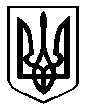 НАЦІОНАЛЬНА ГВАРДІЯ УКРАЇНИКОНКУРСНА ДОКУМЕНТАЦІЯз придбання житла на умовах пайової участі та/або на вторинному ринку для військовослужбовців Національної гвардії Україним. Київ – 2021 рікЗміст конкурсної документаціїДодаток № 1“ЗАЯВА ПРО УЧАСТЬ В КОНКУРСІ - ЦІНОВА КОНКУРСНА ПРОПОЗИЦІЯ”(форма, яка подається Учасником на фірмовому бланку) окремо по кожному лотуУважно вивчивши комплект конкурсної документації, цим подаю (-ємо) на участь у конкурсі щодо придбання квартир на умовах пайової участі в регіонах України для військовослужбовців Національної гвардії України, __________ згідно з технічними, якісними та кількісними характеристиками предмета конкурсу та іншими вимогами конкурсної документації Замовника свою конкурсну пропозицію. Повне найменування Учасника: Адреса Учасника (юридична та фактична): Телефон Учасника (факс)/ E-mail: Цінова пропозиція Учасника:вартість  загальної площі квартир	грн;(цифрами)кількість квартир	одиниць;(цифрами)загальна площа квартир	 м2(цифрами)загальна вартість	грн;(цифрами)                         Місцезнаходження квартир 	(адреса)                                              Термін передачі квартир Замовнику	(число, місяць, рік) Вивчивши конкурсну документацію та обсяги послуг, що будуть надаватись, ми, уповноважені на підписання Договору, маємо можливість та погоджуємося виконати вимоги Замовника та Договору на умовах, зазначених у цій конкурсної пропозиції, за ціною 1 м2 	грн _________________ на загальну суму_______________грн.Якщо нашу конкурсну пропозицію буде визнано найвигіднішою, ми візьмемо на себе зобов’язання з надання послуг та виконати всі умови, передбачені у Розділі “Укладання договору про закупівлю ”.Ми погоджуємося з тим, що Ви можете відхилити нашу або всі пропозиції та розуміємо, що Ви не обмежені у прийнятті будь-якої іншої конкурсної пропозиції з більш вигідними для Вас умовами.Якщо наша конкурсна пропозиція буде визнана Вами найвигіднішою, ми зобов’язуємося підписати Договір із Вами не пізніше ніж через 20 робочих днів з дня визначення переможця._________________________ 		______________ 		____________________(посада, прізвище, ініціали, підпис керівника, або уповноваженої особи, підприємства, організації, установи Учасника)М.П.«____»	2021 рокуДодаток № 2Інформація про технічні, якісні та кількісні характеристики предмета конкурсуЗагальні відомості: Місто, вулиця, номер будинку, характеристика будівлі (цегляна і т. д. ), рік введення в експлуатацію.Відомості щодо фізичного стану та розмірів квартир:_________________________ 		______________ 		____________________(посада, прізвище, ініціали, підпис керівника, або уповноваженої особи, підприємства, організації, установи Учасника)М.П."	"	2021 рокуДодаток № 3ВІДОМОСТІ ПРО УЧАСНИКА КОНКУРСУ(форма, яка подається Учасником на фірмовому бланку) Повна та скорочена назва Учасника. Назва документа, яким затверджено Статут Учасника, його номер та дата. Місце та дата проведення державної реєстрації Учасника. Посада, прізвище та ініціали керівника (для юридичної особи). Форма власності та юридичний статус Учасника. Юридична адреса Учасника: Поштова адреса, телефон, тел/факс. Розрахунковий рахунок Учасника та банківські реквізити обслуговуючого банку (банків) (найменування, поштова адреса, телефон, тел/факс, тощо). Особа учасника, яка уповноважена підписувати конкурсні пропозиції (посада, прізвище та ініціали). Особа Учасника, яка уповноважена укладати договір (посада, прізвище та ініціали)._________________________ 		______________ 		____________________(посада, прізвище, ініціали, підпис керівника, або уповноваженої особи, підприємства, організації, установи Учасника)М.П."	"	2021 рокуДодаток № 4“Лист-згода”(для фізичних осіб, суб'єктів підприємницької діяльності – фізичних осіб)Відповідно до Закону України «Про захист персональних даних» Я__________________________ (прізвище, ім’я, по-батькові) даю згоду на обробку, використання, поширення та доступ до персональних даних, які передбачено Законом 
України «Про публічні закупівлі», а також згідно з нормами чинного законодавства, моїх персональних даних (у т. ч. паспортні дані, ідентифікаційний код, електронні ідентифікаційні дані: номери телефонів, електронні адреси або інша необхідна інформація, передбачена законодавством), відомостей, які надаю про себе для забезпечення участі у тендері, цивільно-правових та господарських відносинах. _______________                              __________                  	____________________           Дата                                              Підпис                   	   Прізвище та ініціалиДодаток № 5Гранична вартість придбання 1 кв. м загальної площі житла за регіонами УкраїниЗАТВЕРДЖЕНОРішенням конкурсної комісії з придбання житла для військовослужбовців Національної гвардії України протокол від 08.12.2021 № 8№ з/пНайменуванняНайменуванняСторінка1Інформація про замовника конкурсу.Інформація про замовника конкурсу.32Інформація про предмет конкурсу.Інформація про предмет конкурсу.33Процедура проведення конкурсу.Процедура проведення конкурсу.34Недискримінація учасників конкурсу.Недискримінація учасників конкурсу.35Інформація про валюту в який повинна бути розрахована і зазначена ціна конкурсної пропозиції.Інформація про валюту в який повинна бути розрахована і зазначена ціна конкурсної пропозиції.36Інформація про мову, якою повинна бути складена конкурсна пропозиція.Інформація про мову, якою повинна бути складена конкурсна пропозиція.37Процедура надання роз’яснень стосовно конкурсної документації.Процедура надання роз’яснень стосовно конкурсної документації.48Процедура проведення зборів з питань надання роз’яснень стосовно конкурсної документації.Процедура проведення зборів з питань надання роз’яснень стосовно конкурсної документації.49Оформлення конкурсної пропозиції.Оформлення конкурсної пропозиції.410Зміст конкурсної пропозиції. Зміст конкурсної пропозиції. 511Термін протягом якого конкурсні пропозиції є дійсними.Термін протягом якого конкурсні пропозиції є дійсними.1212Відмова учаснику від участі в конкурсі, відхилення конкурсних пропозицій та відміна замовником конкурсу або визнання його таким, що не відбувся.Відмова учаснику від участі в конкурсі, відхилення конкурсних пропозицій та відміна замовником конкурсу або визнання його таким, що не відбувся.1213Інформація про необхідні технічні, якісні та кількісні характеристики предмета конкурсу.Інформація про необхідні технічні, якісні та кількісні характеристики предмета конкурсу.1214Внесення змін або відкликання конкурсної пропозиції учасником.Внесення змін або відкликання конкурсної пропозиції учасником.1415Спосіб, місце та кінцевий термін подання конкурсних пропозицій.Спосіб, місце та кінцевий термін подання конкурсних пропозицій.1416Розкриття конкурсних пропозицій.Розкриття конкурсних пропозицій.1417Перелік критеріїв та методика оцінки конкурсної пропозиції із зазначенням питомої ваги критерію.Перелік критеріїв та методика оцінки конкурсної пропозиції із зазначенням питомої ваги критерію.1518Виправлення арифметичних помилок.Виправлення арифметичних помилок.1619Інша інформація.Інша інформація.1620Терміни укладання договору.Терміни укладання договору.1621Договір про закупівлю.Договір про закупівлю.1622Дії замовника при відмові переможця конкурсу підписати договір про закупівлю.Дії замовника при відмові переможця конкурсу підписати договір про закупівлю.1723Додаток № 1 Форма “Заява про участь в конкурсі - цінова конкурсна пропозиція”Додаток № 1 Форма “Заява про участь в конкурсі - цінова конкурсна пропозиція”1824Додаток № 2 Форма інформації про технічні, якісні та кількісні характеристики предмета конкурсуДодаток № 2 Форма інформації про технічні, якісні та кількісні характеристики предмета конкурсу1925Додаток № 3 Форма “Відомості про учасника конкурсу”Додаток № 3 Форма “Відомості про учасника конкурсу”2026Додаток № 4 Форма “Лист-згода”Додаток № 4 Форма “Лист-згода”2127Додаток № 5 Гранична вартість придбання 1 кв. м загальної площі житла за регіонами УкраїниДодаток № 5 Гранична вартість придбання 1 кв. м загальної площі житла за регіонами України221. Інформація про замовника конкурсу:1. Інформація про замовника конкурсу:- повненайменування- повненайменуванняГоловне управління Національної гвардії УкраїниГоловне управління Національної гвардії УкраїниГоловне управління Національної гвардії України- місцезнаходження- місцезнаходженнявул. Народного Ополчення, 9-А, м. Київ, Україна, 03151вул. Народного Ополчення, 9-А, м. Київ, Україна, 03151вул. Народного Ополчення, 9-А, м. Київ, Україна, 03151- посадові особа замовника, уповноважені здійснювати зв’язок з учасниками- посадові особа замовника, уповноважені здійснювати зв’язок з учасникамиПастернак Оксана Любомирівнаe-mail: o.pasternak@ngu.gov.uaтел: (044) 249-27-23Пастернак Оксана Любомирівнаe-mail: o.pasternak@ngu.gov.uaтел: (044) 249-27-23Пастернак Оксана Любомирівнаe-mail: o.pasternak@ngu.gov.uaтел: (044) 249-27-23- режим роботи конкурсної комісії- режим роботи конкурсної комісіїПонеділок – четвер 9.00-17.00П’ятниця – 9.00-15.00Субота, неділя - вихіднийПонеділок – четвер 9.00-17.00П’ятниця – 9.00-15.00Субота, неділя - вихіднийПонеділок – четвер 9.00-17.00П’ятниця – 9.00-15.00Субота, неділя - вихідний2. Інформація про предмет конкурсу:2. Інформація про предмет конкурсу:- найменування предмета конкурсу- найменування предмета конкурсуПридбання квартир на умовах пайової участі та/або на вторинному ринку для військовослужбовців Національної гвардії України.Придбання квартир на умовах пайової участі та/або на вторинному ринку для військовослужбовців Національної гвардії України.Придбання квартир на умовах пайової участі та/або на вторинному ринку для військовослужбовців Національної гвардії України.- кількість, обсяг поставки товарів (надання послуг, виконання робіт)- кількість, обсяг поставки товарів (надання послуг, виконання робіт)Відповідно до оголошення про проведення конкурсуВідповідно до оголошення про проведення конкурсуВідповідно до оголошення про проведення конкурсу- вартість 1 кв. м загальної площі квартир- вартість 1 кв. м загальної площі квартирГранична вартість придбання 1 кв. м загальної площі житла не повинна перевищувати вартість 1 кв. м житла, розраховану відповідно до Постанови Кабінету Міністрів України від 02.09.2015 № 728, зазначена в  Додатку № 5 до конкурсної документації.Гранична вартість придбання 1 кв. м загальної площі житла не повинна перевищувати вартість 1 кв. м житла, розраховану відповідно до Постанови Кабінету Міністрів України від 02.09.2015 № 728, зазначена в  Додатку № 5 до конкурсної документації.Гранична вартість придбання 1 кв. м загальної площі житла не повинна перевищувати вартість 1 кв. м житла, розраховану відповідно до Постанови Кабінету Міністрів України від 02.09.2015 № 728, зазначена в  Додатку № 5 до конкурсної документації.- термін передачі квартир:- термін передачі квартир:Відповідно до оголошення про проведення конкурсуВідповідно до оголошення про проведення конкурсуВідповідно до оголошення про проведення конкурсу3.Процедура закупівлі3.Процедура закупівліКонкурсКонкурсКонкурс4. Недискримінація учасників конкурсу.4. Недискримінація учасників конкурсу.Вітчизняні та іноземні учасники беруть участь у конкурсі на рівних умовах.Вітчизняні та іноземні учасники беруть участь у конкурсі на рівних умовах.Вітчизняні та іноземні учасники беруть участь у конкурсі на рівних умовах.5. Інформація про валюту в якій повинна бути розрахована і зазначена ціна конкурсної пропозиції.5. Інформація про валюту в якій повинна бути розрахована і зазначена ціна конкурсної пропозиції.Валютою конкурсної пропозиції є національна валюта - гривня. Розрахунки здійснюватимуться у національній валюті.Валютою конкурсної пропозиції є національна валюта - гривня. Розрахунки здійснюватимуться у національній валюті.Валютою конкурсної пропозиції є національна валюта - гривня. Розрахунки здійснюватимуться у національній валюті.6. Інформація про мову, якою повинна бути складена конкурсна пропозиція.6. Інформація про мову, якою повинна бути складена конкурсна пропозиція.     Мова конкурсної пропозиції – українська.Під час проведення конкурсу всі документи, що готуються Замовником, викладаються українською мовою.      Пропозиції підготовлені Учасниками, повинні бути складені українською мовою, крім  тих випадків коли використання букв та символів української мови призводить до їх спотворення (зокрема, але не виключно адреси мережі "інтернет", адреси електронної пошти, торговельної марки (знаку для товарів та послуг), загальноприйняті міжнародні терміни).      Стандартні характеристики, вимоги, умовні позначення у вигляді скорочень та термінологія, пов’язана з предметом конкурсу, передбачені існуючими міжнародними або національними стандартами, нормами та правилами, викладаються мовою їх загально прийнятого застосування.    Документи, надані учаснику третіми особами (підприємствами, установами, організаціями, в тому числі іноземними) іншою мовою, можуть подаватися учасником у складі тендерної пропозиції тією мовою, якою вони були видані, та повинні мати обов’язковий автентичний переклад українською мовою, який зроблено в сертифікованому центрі перекладів та завірено підписом уповноваженої особи та печаткою цього центру.     Мова конкурсної пропозиції – українська.Під час проведення конкурсу всі документи, що готуються Замовником, викладаються українською мовою.      Пропозиції підготовлені Учасниками, повинні бути складені українською мовою, крім  тих випадків коли використання букв та символів української мови призводить до їх спотворення (зокрема, але не виключно адреси мережі "інтернет", адреси електронної пошти, торговельної марки (знаку для товарів та послуг), загальноприйняті міжнародні терміни).      Стандартні характеристики, вимоги, умовні позначення у вигляді скорочень та термінологія, пов’язана з предметом конкурсу, передбачені існуючими міжнародними або національними стандартами, нормами та правилами, викладаються мовою їх загально прийнятого застосування.    Документи, надані учаснику третіми особами (підприємствами, установами, організаціями, в тому числі іноземними) іншою мовою, можуть подаватися учасником у складі тендерної пропозиції тією мовою, якою вони були видані, та повинні мати обов’язковий автентичний переклад українською мовою, який зроблено в сертифікованому центрі перекладів та завірено підписом уповноваженої особи та печаткою цього центру.     Мова конкурсної пропозиції – українська.Під час проведення конкурсу всі документи, що готуються Замовником, викладаються українською мовою.      Пропозиції підготовлені Учасниками, повинні бути складені українською мовою, крім  тих випадків коли використання букв та символів української мови призводить до їх спотворення (зокрема, але не виключно адреси мережі "інтернет", адреси електронної пошти, торговельної марки (знаку для товарів та послуг), загальноприйняті міжнародні терміни).      Стандартні характеристики, вимоги, умовні позначення у вигляді скорочень та термінологія, пов’язана з предметом конкурсу, передбачені існуючими міжнародними або національними стандартами, нормами та правилами, викладаються мовою їх загально прийнятого застосування.    Документи, надані учаснику третіми особами (підприємствами, установами, організаціями, в тому числі іноземними) іншою мовою, можуть подаватися учасником у складі тендерної пропозиції тією мовою, якою вони були видані, та повинні мати обов’язковий автентичний переклад українською мовою, який зроблено в сертифікованому центрі перекладів та завірено підписом уповноваженої особи та печаткою цього центру.7. Процедура надання роз’яснень стосовно конкурсної документації.7. Процедура надання роз’яснень стосовно конкурсної документації.     Учасник, який отримав конкурсну документацію, має право не пізніше ніж за 3 дні до закінчення терміну подання конкурсних пропозицій звернутися до Замовника за роз’ясненнями щодо конкурсної документації.     Замовник має право з власної ініціативи чи за результатами запитів внести зміни до конкурсної документації.          Якщо вказані зміні є суттєвими та безпосередньо впливають на термін подання конкурсних пропозицій, Замовник має право подовжити строк їх подання.     Учасник, який отримав конкурсну документацію, має право не пізніше ніж за 3 дні до закінчення терміну подання конкурсних пропозицій звернутися до Замовника за роз’ясненнями щодо конкурсної документації.     Замовник має право з власної ініціативи чи за результатами запитів внести зміни до конкурсної документації.          Якщо вказані зміні є суттєвими та безпосередньо впливають на термін подання конкурсних пропозицій, Замовник має право подовжити строк їх подання.     Учасник, який отримав конкурсну документацію, має право не пізніше ніж за 3 дні до закінчення терміну подання конкурсних пропозицій звернутися до Замовника за роз’ясненнями щодо конкурсної документації.     Замовник має право з власної ініціативи чи за результатами запитів внести зміни до конкурсної документації.          Якщо вказані зміні є суттєвими та безпосередньо впливають на термін подання конкурсних пропозицій, Замовник має право подовжити строк їх подання.8. Процедура проведення зборів з питань надання роз’яснень стосовно конкурсної документації.8. Процедура проведення зборів з питань надання роз’яснень стосовно конкурсної документації.     У разі проведення зборів з метою роз’яснення будь-яких запитів щодо конкурсної документації Замовник повинен забезпечити ведення протоколу таких зборів з викладенням у ньому всіх роз’яснень щодо запитів і опублікувати його на вебсайт МВС України (mvs.gov.ua).     У разі проведення зборів з метою роз’яснення будь-яких запитів щодо конкурсної документації Замовник повинен забезпечити ведення протоколу таких зборів з викладенням у ньому всіх роз’яснень щодо запитів і опублікувати його на вебсайт МВС України (mvs.gov.ua).     У разі проведення зборів з метою роз’яснення будь-яких запитів щодо конкурсної документації Замовник повинен забезпечити ведення протоколу таких зборів з викладенням у ньому всіх роз’яснень щодо запитів і опублікувати його на вебсайт МВС України (mvs.gov.ua).9. Оформлення конкурсної пропозиції. *Ця вимога не стосується учасників, які здійснюють діяльність без печатки згідно з чиннимзаконодавством), завинятком оригіналівчи нотаріальнозавіренихдокументів,виданих учасникуіншимиорганізаціями,підприємствами,установами.9. Оформлення конкурсної пропозиції. *Ця вимога не стосується учасників, які здійснюють діяльність без печатки згідно з чиннимзаконодавством), завинятком оригіналівчи нотаріальнозавіренихдокументів,виданих учасникуіншимиорганізаціями,підприємствами,установами.Конкурсна пропозиція та документи, які підтверджують відповідність пропозиції конкурсних торгів технічним, якісним, кількісним та іншим вимогам до предмета конкурсу готуються Учасниками у одному примірнику і подаються у письмовій формі (за підписом керівника або уповноваженої особи учасника), та повинні бути прошиті, пронумеровані та скріплені печаткою*, в запечатаному конверті з позначкою “Конкурсна пропозиція”.    Конверт конкурсної пропозиції в місцях склеювання повинен містити підпис та відбиток печатки учасника конкурсу*.На конверті, крім позначки “Конкурсна пропозиція” повинно бути зазначено:повне найменування і адреса замовника - Головне управління Національної гвардії України; вул. Народного Ополчення, 9-А, м. Київ, Україна, 03151;назва предмета конкурсу та номер лоту (у разі здійснення конкурсу за лотами);повне найменування учасника конкурсу, його адреса (поштова та юридична з поштовим індексом), реєстраційний номер облікової картки платника податків/ код ЄДРПОУ, номери контактних телефонів, факсу, е-mail (за наявності);маркування: “Не відкривати до (зазначається дата_____2021 року та час_____ год. розкриття конкурсних пропозицій”).Кожен документ наданий у складі конкурсної пропозиції Учасника вноситься до Реєстру документів конкурсної пропозиції.     Усі сторінки конкурсної пропозиції Учасника конкурсу повинні бути пронумеровані та містити підпис уповноваженої посадової особи учасника конкурсу (керівника або службової (посадової) особи учасника, яку уповноважено представляти інтереси учасника під час проведення конкурсу), а також відбитки печатки (у разі використання).     Нотаріально завірені документи та оригінали документів, видані іншими установами, не засвідчуються підписом та печаткою Учасника.Конкурсна пропозиція та документи, які підтверджують відповідність пропозиції конкурсних торгів технічним, якісним, кількісним та іншим вимогам до предмета конкурсу готуються Учасниками у одному примірнику і подаються у письмовій формі (за підписом керівника або уповноваженої особи учасника), та повинні бути прошиті, пронумеровані та скріплені печаткою*, в запечатаному конверті з позначкою “Конкурсна пропозиція”.    Конверт конкурсної пропозиції в місцях склеювання повинен містити підпис та відбиток печатки учасника конкурсу*.На конверті, крім позначки “Конкурсна пропозиція” повинно бути зазначено:повне найменування і адреса замовника - Головне управління Національної гвардії України; вул. Народного Ополчення, 9-А, м. Київ, Україна, 03151;назва предмета конкурсу та номер лоту (у разі здійснення конкурсу за лотами);повне найменування учасника конкурсу, його адреса (поштова та юридична з поштовим індексом), реєстраційний номер облікової картки платника податків/ код ЄДРПОУ, номери контактних телефонів, факсу, е-mail (за наявності);маркування: “Не відкривати до (зазначається дата_____2021 року та час_____ год. розкриття конкурсних пропозицій”).Кожен документ наданий у складі конкурсної пропозиції Учасника вноситься до Реєстру документів конкурсної пропозиції.     Усі сторінки конкурсної пропозиції Учасника конкурсу повинні бути пронумеровані та містити підпис уповноваженої посадової особи учасника конкурсу (керівника або службової (посадової) особи учасника, яку уповноважено представляти інтереси учасника під час проведення конкурсу), а також відбитки печатки (у разі використання).     Нотаріально завірені документи та оригінали документів, видані іншими установами, не засвідчуються підписом та печаткою Учасника.Конкурсна пропозиція та документи, які підтверджують відповідність пропозиції конкурсних торгів технічним, якісним, кількісним та іншим вимогам до предмета конкурсу готуються Учасниками у одному примірнику і подаються у письмовій формі (за підписом керівника або уповноваженої особи учасника), та повинні бути прошиті, пронумеровані та скріплені печаткою*, в запечатаному конверті з позначкою “Конкурсна пропозиція”.    Конверт конкурсної пропозиції в місцях склеювання повинен містити підпис та відбиток печатки учасника конкурсу*.На конверті, крім позначки “Конкурсна пропозиція” повинно бути зазначено:повне найменування і адреса замовника - Головне управління Національної гвардії України; вул. Народного Ополчення, 9-А, м. Київ, Україна, 03151;назва предмета конкурсу та номер лоту (у разі здійснення конкурсу за лотами);повне найменування учасника конкурсу, його адреса (поштова та юридична з поштовим індексом), реєстраційний номер облікової картки платника податків/ код ЄДРПОУ, номери контактних телефонів, факсу, е-mail (за наявності);маркування: “Не відкривати до (зазначається дата_____2021 року та час_____ год. розкриття конкурсних пропозицій”).Кожен документ наданий у складі конкурсної пропозиції Учасника вноситься до Реєстру документів конкурсної пропозиції.     Усі сторінки конкурсної пропозиції Учасника конкурсу повинні бути пронумеровані та містити підпис уповноваженої посадової особи учасника конкурсу (керівника або службової (посадової) особи учасника, яку уповноважено представляти інтереси учасника під час проведення конкурсу), а також відбитки печатки (у разі використання).     Нотаріально завірені документи та оригінали документів, видані іншими установами, не засвідчуються підписом та печаткою Учасника.10. Зміст конкурсної пропозиції. 10. Зміст конкурсної пропозиції.      Конкурсна пропозиція Учасника складається з:- заяви про участь в конкурсі - цінової конкурсної пропозиції           (Додаток № 1),  - інформації про технічні та кількісні характеристики предмета конкурсу (Додаток № 2) та фотофіксацію предмета конкурсу (будинок в якому пропонуються квартири та прибудинкова територія, а також безпосередньо квартири – загалом до 10 фотографій у форматі А4);- інформації про Учасника конкурсу (заповнену форму “Відомості про Учасника конкурсу” відповідно до вимог конкурсної документації (Додаток № 3).      Крім того всі учасники надають Лист згоду на обробку персональних даних (Додаток № 4), яка складається та підписується особисто підписантом договору або особою (особами), яку (яких) уповноважено Учасником підписувати (завіряти) документи що надаються Учасником.    Ціна конкурсної пропозиції Учасника означає суму, за яку Учасник передбачає виконати замовлення щодо продажу квартир, вказується з двома десятковими знаками після коми.   Ціни вказуються за  загальної площі квартири.    Ціна конкурсної пропозиції складається із розрахунку кількості квадратних метрів загальної площі квартир, що пропонуються.   Вартість конкурсної пропозиції та всі інші ціни повинні бути чітко визначені.   До ціни конкурсної пропозиції не включаються будь-які витрати, понесені Учасником у процесі здійснення конкурсу та укладення договору про закупівлю.   Витрати Учасника, пов’язані з підготовкою та поданням конкурсної пропозиції не відшкодовуються, в тому числі й у разі не обрання учасника переможцем, відміни конкурсу чи визнання конкурсу таким, що не відбувся.   Учасник відповідає за одержання всіх необхідних дозволів, ліцензій, сертифікатів та самостійно несе всі витрати на їх отримання.       Якщо один із визначених у конкурсній документації документів Учасник не в змозі своєчасно надати у складі конкурсної пропозиції через певні об’єктивні причини, Учасник повинен надати довідку у довільній формі з викладенням обставин, що обґрунтовують неможливість своєчасно його надати та гарантувати що надання відповідного документу у випадку визнання його переможцем конкурсу або надати зазначений документ до завершення терміну розгляду та оцінки конкурсних пропозицій.   У разі наявності обмежень щодо укладання керівником (іншою уповноваженою особою) підприємства договору, наявність вимоги щодо затвердження договору, коли сума договору перевищує суму визначену статутом, необхідно надати дозвіл (або інший документ) засновників (або інших осіб), відповідно до положень статуту підприємства та/або іншого законодавчого документу.  Усі, передбачені цією конкурсною документацією документи, у яких установлено термін (строк) дії, подаються дійсними на дату розкриття конкурсних пропозицій, зазначену в оприлюдненому оголошенні про проведення конкурсу на офіційному вебсайті Міністерства внутрішніх справ України та опублікованому в газеті “Урядовий кур’єр”.        При перенесенні строку розкриття, довідки залишаються дійсними.   Замовник має право звернутися за підтвердженням інформації, наданої Учасником, до державних органів, підприємств, установ, організацій відповідно до їх компетенції та до Учасника з метою надання роз’яснення змісту їх пропозиції.       Учасник несе відповідальність за недостовірність поданої інформації або підроблення документів конкурсної документації відповідно до вимог законодавства.      Документи, що не передбачені законодавством для учасників - юридичних, фізичних осіб, у тому числі фізичних осіб - підприємців, не подаються ними у складі конкурсної пропозиції. Відсутність документів, що не передбачені законодавством для учасників - юридичних, фізичних осіб, у тому числі фізичних осіб - підприємців, у складі конкурсної пропозиції, не може бути підставою для її відхилення замовником.Також, у складі конкурсної пропозиції Учасника повинні бути надані наступні документи: для юридичних осіб: 1. Копія “Балансу (Звіту про фінансовий стан)” та копія “Звіту про фінансові результати (Звіту про сукупний дохід)” (для юридичних осіб) за останній звітний період або копія “Фінансового звіту суб’єкта малого підприємництва” (для юридичних осіб – суб’єктів малого підприємництва) за останній звітний період з відміткою органу статистики або з підтверджуючими документами про прийняття електронної звітності засобами зв’язку. Ті учасники, що працюють менше одного року надають у складі конкурсної пропозиції фінансову звітність на підтвердження фінансової спроможності за період роботи.У випадку якщо учасником із законодавчих причин не складається фінансова звітність, він надає лист з відповідним поясненням та посиланням на нормативні акти. Фінансова спроможність учасника підтверджується фінансовою звітністю на крайню звітну дату згідно Розділу ІІ (Склад та елементи фінансової звітності) Наказу Міністерства Фінансів України «Про затвердження Національного положення (стандарту) бухгалтерського обліку 1 «Загальні вимоги до фінансової звітності»» № 73 від 07.02.2013. Звітним періодом для складання фінансової звітності є календарний рік. Замовник перевіряє фінансову звітність учасника на Порталі відкритих даних за посиланням https://data.gov.ua/dataset/24069422-5825-41f6-81f7-89567e5e2ac9.У випадку відсутності інформації щодо фінансової звітність учасника на Порталі відкритих даних за посиланням https://data.gov.ua/dataset/24069422-5825-41f6-81f7-89567e5e2ac9  учасник надає у складі конкурсної пропозиції лист з відповідним поясненням.2. Оригінал або нотаріально завірена копія довідки з обслуговуючого банку (банків) [реквізити, яких зазначені у відомостях про учасника конкурсу] про стан відкритих розрахункових рахунків та відсутність (наявність) простроченої заборгованості за кредитами (дійсна на момент розкриття конкурсних пропозицій). 3. Оригінал або нотаріально завірена копія довідки про відсутність  заборгованості з платежів, контроль за справлянням яких покладено на контролюючі органи, видана відповідно до наказу Міністерства фінансів України від 03.09.2018 № 733 (дійсна на момент розкриття конкурсних пропозицій).4. Копія статуту або іншого установчого документу (остання зареєстрована редакція) - для юридичних осіб (відповідно до Закону України «Про товариства з обмеженою та додатковою відповідальністю» (далі – Закон) № 2275-VIII). 1) Статут повинен містити відмітку державного реєстратора про проведення державної реєстрації.2) У випадку відсутності відмітки державного реєстратора Учасник повинен надати інформацію з кодом доступу до результатів надання адміністративних послуг у сфері державної реєстрації, за яким існує можливість переглянути електронну версію документу (ів)).3) Якщо Учасник діє на підставі модельного статуту – надається протокол загальних зборів щодо обрання керівника юридичної особи або рішення чи розпорядження власника чи уповноваженої власником особи (відповідно до процедури обрання, яка визначена статутом чи іншими установчими документами), в якому зазначені відомості про провадження діяльності на основі модельного статуту (модельний статут при цьому не надається).Учасник відповідно до ч.2 ст.44 Закону України від 06.02.2018 року       № 2275-VIII «Про товариства з обмеженою та додатковою відповідальністю», повинен надати рішення (протокол загальних зборів учасників ТОВ та ТДВ) про надання згоди на вчинення правочину, якщо вартість майна, робіт або послуг що є предметом такого правочину, перевищує 50% вартості чистих активів ТОВ та ТДВ станом на кінець попереднього кварталу, якщо інше не зазначено в Статуті (для юридичних осіб).5. Виписка з Єдиного державного реєстру юридичних осіб та фізичних осіб - підприємців і засвідчена в установленому порядку копія довідки про включення до ЄДРПОУ.6. Завірена Учасником форма Витягу з Єдиного державного реєстру юридичних осіб та фізичних осіб - підприємців та громадських формувань.7. Документи, що підтверджують повноваження керівника: протокол та/або рішення зборів засновника (-ів) (учасника (-ів), акціонера (-ів), власника (-ів) про призначення директора (президента, голови правління підприємства тощо), та наказ (розпорядження) про призначення (для суб’єктів підприємницької діяльності – фізичних осіб за наявності). У разі, якщо документи конкурсної пропозиції підписує (засвідчує не керівник, а інша особа, яку уповноважено представляти інтереси Учасника, подається нотаріально посвідчена довіреність на особу (із зазначенням її посади) про надання повноважень цій особі представляти інтереси Учасника під час проведення процедури закупівлі, підписувати (засвідчувати) документи конкурсної пропозиції, а також надається копія паспорту цієї особи.8. Інформаційна довідка з Єдиного державного реєстру осіб, які вчинили корупційні або пов’язані з корупцією правопорушення про відсутність (наявність) у зазначеному реєстрі відомостей про керівника/посадову особу учасника, яку уповноважено учасником представляти його інтереси або фізичну особу, яка є учасником. 9. Оригінал або копія нотаріально завіреної довідки про те, що керівник або посадова особа учасника, яку уповноважено учасником представляти його інтереси або фізична особа, яка є учасником до кримiнальної вiдповiдальностi не притягується, незнятої чи непогашеної судимостi не має та в розшуку не перебуває, для підтвердження інформації, що його не було засуджено за кримінальне правопорушення, вчинене з корисливих мотивів (зокрема, пов’язане з хабарництвом, шахрайством та відмиванням коштів), судимість з якого не знято або не погашено у встановленому законом порядку.Документ повинен бути не більше тридцятиденної давнини від дати подання документа.10. Повна Інформаційна довідка з Єдиного реєстру підприємств, щодо яких порушено провадження у справі про банкрутство. 11. Детальна Інформаційна довідка з Державного реєстру речових прав на нерухоме майно та Реєстру прав власності на нерухоме майно, Державного реєстру Іпотек, Єдиного реєстру заборон відчуження (щодо учасника конкурсу), критерій запиту – код ЄДРПОУ.12.Витяг з Державного реєстру обтяжень рухомого майна щодо наявності (відсутності) обтяжень (щодо учасника конкурсу), критерій запиту – код ЄДРПОУ.13. Копія витягу з реєстру платників ПДВ – у разі сплати Учасником ПДВ, чи копія витягу з реєстру платників єдиного податку – у разі сплати Учасником єдиного податку (у разі, якщо Учасник не є платником ПДВ чи єдиного податку він повинен подати довідку в довільній формі про те, що наявність у нього зазначеного витягу не передбачена законодавством України, з посиланням на його конкретні положення).- для фізичних осіб - підприємців:1. Копія податкової декларація платника єдиного податку за останній звітній період з відміткою про її одержання. 2. Оригінал довідки з обслуговуючого банку (банків) [реквізити яких зазначені у відомостях про учасника конкурсу] про стан відкритих розрахункових рахунків та відсутність (наявність) простроченої заборгованості за кредитами (дійсна на момент розкриття конкурсних пропозицій). 3. Оригінал або нотаріально завірена копія довідки про відсутність  заборгованості з платежів, контроль за справлянням яких покладено на контролюючі органи, видана відповідно до наказу Міністерства фінансів України від 03.09.2018 № 733 (дійсна на момент розкриття конкурсних пропозицій). 4. Завірена Учасником електронна форма Виписки (Витягу) з Єдиного державного реєстру юридичних осіб, фізичних осіб - підприємців та громадських формувань. 5. Витяг з Державного реєстру обтяжень рухомого майна щодо наявності (відсутності) обтяжень (щодо учасника конкурсу) (критерій запиту – реєстраційний номер облікової картки платника податків).6. Інформаційна довідка з Єдиного державного реєстру осіб, які вчинили корупційні або пов’язані з корупцією правопорушення про відсутність/наявність у зазначеному реєстрі відомостей про фізичну особу – підприємця, яка є Учасником та особу, що уповноважена представляти інтереси Учасника.7. Оригінал або копія нотаріально завіреної довідки про те, що фізична особа, яка є учасником, та фізична особа, що уповноважена представляти інтереси Учасника до кримiнальної вiдповiдальностi не притягується, незнятої чи непогашеної судимостi не має та в розшуку не перебуває, для підтвердження інформації, що її не було засуджено за кримінальне правопорушення, вчинене з корисливих мотивів (зокрема, пов’язане з хабарництвом, шахрайством та відмиванням коштів), судимість з якої не знято або не погашено у встановленому законом порядку.Документ повинен бути не більше тридцятиденної давнини від дати подання документа.8. Повна форма Інформаційної довідки з Єдиного реєстру підприємств, щодо яких порушено провадження у справі про банкрутство. 9. Інформація з Державного реєстру речових прав на нерухоме майно та Реєстру прав власності на нерухоме майно, Державного реєстру іпотек, Єдиного реєстру заборон відчуження об’єктів нерухомого майна щодо Учасника. 10. У разі, якщо інтереси Учасника представляє інша особа, а саме, якщо документи конкурсної підписує (засвідчує) не керівник, а особа, яку уповноважено під час проведення конкурсу представляти інтереси Учасника, підписувати (завіряти) документи конкурсної пропозиції, подається нотаріально посвідчена довіреність на особу (із зазначенням її посади) про надання повноважень цій особі представляти інтереси Учасника під час проведення конкурсу, підписувати (засвідчувати) документи конкурсної пропозиції, а також надається копія паспорту цієї особи.11. Копія паспорту.12. Копія довідки про присвоєння реєстраційного номеру облікової картки платника податків (особи, які через свої релігійні або інші переконання відмовилися від прийняття реєстраційного номера облікової картки та офіційно повідомили про це відповідні державні органи надають копію сторінки паспорту з відповідною відміткою). 13. Копія витягу з реєстру платників ПДВ – у разі сплати учасником ПДВ, чи копія витягу з реєстру платників єдиного податку – у разі сплати учасником єдиного податку. У разі, якщо Учасник не є платником податку на додану вартість та платником єдиного податку, тоді він повинен подати довідку у довільній формі з посиланням на конкретні статті законодавства України про те, що відповідно до законодавства України не передбачено наявність у нього зазначеного витягу. - для фізичних осіб: 1. Оригінал або нотаріально завірена копія довідки з обслуговуючого банку (банків) [реквізити яких зазначені у відомостях про учасника конкурсу] про стан відкритих розрахункових рахунків та відсутність (наявність) простроченої заборгованості за кредитами (датою не раніше дати оприлюднення оголошення про проведення конкурсу або більш пізню дату). Довідково. Розрахунки за майно, незалежно від кількості його співвласників, будуть здійснюватися виключно з однією нотаріально уповноваженою особою. 2. Інформаційна довідка з Єдиного державного реєстру осіб, які вчинили корупційні або пов’язані з корупцією правопорушення про відсутність (наявність) у зазначеному реєстрі відомостей про фізичну особу. 3. Оригінал або копія нотаріально завіреної довідки про те, що фізична особа, яка є учасником, та фізична особа, що уповноважена представляти інтереси Учасника до кримiнальної вiдповiдальностi не притягується, незнятої чи непогашеної судимостi не має та в розшуку не перебуває, для підтвердження інформації, що її не було засуджено за кримінальне правопорушення, вчинене з корисливих мотивів (зокрема, пов’язане з хабарництвом, шахрайством та відмиванням коштів), судимість з якої не знято або не погашено у встановленому законом порядку.Документ повинен бути не більше тридцятиденної давнини від дати подання документа.4. Інформація з Державного реєстру речових прав на нерухоме майно та Реєстру прав власності на нерухоме майно, Державного реєстру іпотек, Єдиного реєстру заборон відчуження об’єктів нерухомого майна щодо суб’єкта (критерій запиту: для фізичних осіб – за реєстраційним номером облікової картки платника податків). 5. Витяг з Державного реєстру обтяжень рухомого майна щодо наявності (відсутності) обтяжень щодо суб’єкта (критерій запиту: для фізичних осіб – за реєстраційним номером облікової картки платника податків). 6. Копія паспорту. 7. Копія довідки про присвоєння реєстраційного номеру облікової картки платника податків (особи, які через свої релігійні або інші переконання відмовилися від прийняття реєстраційного номера облікової картки та офіційно повідомили про це відповідні державні органи надають копію сторінки паспорту з відповідною відміткою). Оформлення документів. З метою документального підтвердження інформації, вимоги щодо якої встановлені постановою Кабінету Міністрів України від 16 лютого 2011 року № 147 “Про затвердження Порядку використання коштів передбачених у державному бюджеті на будівництво (придбання) житла для військовослужбовців, осіб рядового і начальницького складу” (із змінами), Учасник у складі конкурсної пропозиції подає наступні документи: Закупівля квартир на вторинному ринку:- нотаріально засвідчені копії свідоцтва про право власності на нерухоме майно (за наявності) або інші правовстановлюючі документи, передбачені законодавством, на підставі яких проводиться державна реєстрація права власності на нерухоме майно;- нотаріально посвідчену копію витягу з Державного реєстру речових прав на нерухоме майно (критерій запиту: для фізичних осіб – деталізована за об’єктом нерухомого майна) про проведену державну реєстрацію; - засвідчені у встановленому порядку копії технічних паспортів на квартири (посвідчені установою, яка їх видала та/або нотаріально);- довідка балансоутримувача будинку та/або експлуатуючої організації про відсутність заборгованості за житлово-комунальні послуги;- документи, що дають змогу зробити висновок про забезпеченість будинку газо-, електро-, водопостачанням та водовідведенням;- завірені копії договорів з постачальниками про надання комунальних послуг (для житла, що експлуатується протягом певного проміжку часу); - гарантійний лист Учасника конкурсу щодо якості проведення робіт та своєчасного строку передачі та оформлення квартир;Крім того, фізичними особами – учасниками конкурсу подаються:- копія свідоцтва про укладення шлюбу, якщо учасник перебуває в шлюбі;- нотаріально завірена копія згоди чоловіка (дружини) на продаж об’єкта закупівлі;Довідково. Цей документ потрібен, коли учасник на момент покупки запропонованої до продажу квартири перебував у шлюбі. Такий об’єкт є спільно нажитим майном і не може бути проданий без згоди чоловіка, навіть, якщо учасник є одноосібним власником. Спільно нажитим майном не є об’єкти нерухомості, які в період укладення шлюбу були одним з подружжя приватизовані, отримані в дарунок або в спадщину. У цьому випадку згода чоловіка (дружини) непотрібна. Уразі, якщо фізична особа одружена небула, подається про це довідка у довільній формі;- копія свідоцтва про розірвання шлюбу, якщо шлюб розірвано;- копія свідоцтва про смерть чоловіка (дружини), якщо чоловік (дружина) помер(ла);- копія рішення опікунської ради про дозвіл на продаж квартири, право власності в якій належить малолітній (неповнолітній) дитині, у разі якщо на час продажу в квартирі є зареєстровані малолітні діти.Закупівля квартир на умовах пайової участі:- нотаріально засвідчена копія ліцензії на право займатися відповідною діяльністю згідно з переліком видів робіт провадження будівельної діяльності Учасника або особи, яка виступає Забудовником (Замовником, Генпідрядником) будівництва об’єкту;- нотаріально посвідчена копія документу, що посвідчує право на земельну ділянку Учасника, або особи, яка виступає Забудовником (Замовником, Генпідрядником) будівництва об’єкту, або завірену копію договору оренди на земельну ділянку (рішення відповідної територіальної громади на виділення земельної ділянки);- нотаріально посвідчена копія дозволу Державної архітектурно-будівельної інспекції або засвідчена копія Декларації, виданої Державною архітектурно-будівельною інспекцією, які видаються Учаснику, або його особі, яка виступає Забудовником (Замовником, Генпідрядником) будівництва об’єкту на початок виконання будівельних робіт;- засвідчена встановленим порядком копія позитивного висновку експертизи проєкту будівництва (для об’єктів IV, V категорій складності/класу наслідків СС2, СС3);- копія наказу (розпорядження або рішення) Учасника або особи, яка виступає Забудовником (Замовником, Генпідрядником) будівництва об’єкту про затвердження проєктно-кошторисної документації (вартісними показниками) та віднесення об’єкта до тієї чи іншої категорії складності;- копія договору Генерального підряду будівництва об’єкту у разі, якщо будівництво здійснюється особою, яка виступає Забудовником (Замовником, Генпідрядником) будівництва об’єкту та /або пайової участі у будівництві у разі якщо Учасник виступає Пайовиком у будівництві об’єкту (за наявності);- копія детального плану забудови, завірена у встановленому порядку;- довідка про ступінь будівельної готовності об’єкта будівництва;- у разі введення житлового будинку, в якому знаходяться квартири, в експлуатацію Учасник конкурсу надає документи, що підтверджують введення об’єкта в експлуатацію згідно вимог законодавства. (засвідченої копії сертифіката відповідності або декларації про готовність об’єкта);- гарантійний лист Учасника конкурсу щодо здійснення підключення закінченого будівництвом об’єкта (будинку), прийнятого в експлуатацію, до інженерних мереж (відповідних елементів інфраструктури) протягом 60 днів з дати отримання документу про прийняття об’єкту в експлуатацію (декларація або сертифікат) та копії документів, що дають можливість зробити висновок про можливість такого підключення (завірені встановленим чином копії технічних умов, договорів на приєднання, тощо);- гарантійний лист Учасника конкурсу щодо якості проведення робіт та своєчасного строку передачі та оформлення квартир.     Конкурсна пропозиція Учасника складається з:- заяви про участь в конкурсі - цінової конкурсної пропозиції           (Додаток № 1),  - інформації про технічні та кількісні характеристики предмета конкурсу (Додаток № 2) та фотофіксацію предмета конкурсу (будинок в якому пропонуються квартири та прибудинкова територія, а також безпосередньо квартири – загалом до 10 фотографій у форматі А4);- інформації про Учасника конкурсу (заповнену форму “Відомості про Учасника конкурсу” відповідно до вимог конкурсної документації (Додаток № 3).      Крім того всі учасники надають Лист згоду на обробку персональних даних (Додаток № 4), яка складається та підписується особисто підписантом договору або особою (особами), яку (яких) уповноважено Учасником підписувати (завіряти) документи що надаються Учасником.    Ціна конкурсної пропозиції Учасника означає суму, за яку Учасник передбачає виконати замовлення щодо продажу квартир, вказується з двома десятковими знаками після коми.   Ціни вказуються за  загальної площі квартири.    Ціна конкурсної пропозиції складається із розрахунку кількості квадратних метрів загальної площі квартир, що пропонуються.   Вартість конкурсної пропозиції та всі інші ціни повинні бути чітко визначені.   До ціни конкурсної пропозиції не включаються будь-які витрати, понесені Учасником у процесі здійснення конкурсу та укладення договору про закупівлю.   Витрати Учасника, пов’язані з підготовкою та поданням конкурсної пропозиції не відшкодовуються, в тому числі й у разі не обрання учасника переможцем, відміни конкурсу чи визнання конкурсу таким, що не відбувся.   Учасник відповідає за одержання всіх необхідних дозволів, ліцензій, сертифікатів та самостійно несе всі витрати на їх отримання.       Якщо один із визначених у конкурсній документації документів Учасник не в змозі своєчасно надати у складі конкурсної пропозиції через певні об’єктивні причини, Учасник повинен надати довідку у довільній формі з викладенням обставин, що обґрунтовують неможливість своєчасно його надати та гарантувати що надання відповідного документу у випадку визнання його переможцем конкурсу або надати зазначений документ до завершення терміну розгляду та оцінки конкурсних пропозицій.   У разі наявності обмежень щодо укладання керівником (іншою уповноваженою особою) підприємства договору, наявність вимоги щодо затвердження договору, коли сума договору перевищує суму визначену статутом, необхідно надати дозвіл (або інший документ) засновників (або інших осіб), відповідно до положень статуту підприємства та/або іншого законодавчого документу.  Усі, передбачені цією конкурсною документацією документи, у яких установлено термін (строк) дії, подаються дійсними на дату розкриття конкурсних пропозицій, зазначену в оприлюдненому оголошенні про проведення конкурсу на офіційному вебсайті Міністерства внутрішніх справ України та опублікованому в газеті “Урядовий кур’єр”.        При перенесенні строку розкриття, довідки залишаються дійсними.   Замовник має право звернутися за підтвердженням інформації, наданої Учасником, до державних органів, підприємств, установ, організацій відповідно до їх компетенції та до Учасника з метою надання роз’яснення змісту їх пропозиції.       Учасник несе відповідальність за недостовірність поданої інформації або підроблення документів конкурсної документації відповідно до вимог законодавства.      Документи, що не передбачені законодавством для учасників - юридичних, фізичних осіб, у тому числі фізичних осіб - підприємців, не подаються ними у складі конкурсної пропозиції. Відсутність документів, що не передбачені законодавством для учасників - юридичних, фізичних осіб, у тому числі фізичних осіб - підприємців, у складі конкурсної пропозиції, не може бути підставою для її відхилення замовником.Також, у складі конкурсної пропозиції Учасника повинні бути надані наступні документи: для юридичних осіб: 1. Копія “Балансу (Звіту про фінансовий стан)” та копія “Звіту про фінансові результати (Звіту про сукупний дохід)” (для юридичних осіб) за останній звітний період або копія “Фінансового звіту суб’єкта малого підприємництва” (для юридичних осіб – суб’єктів малого підприємництва) за останній звітний період з відміткою органу статистики або з підтверджуючими документами про прийняття електронної звітності засобами зв’язку. Ті учасники, що працюють менше одного року надають у складі конкурсної пропозиції фінансову звітність на підтвердження фінансової спроможності за період роботи.У випадку якщо учасником із законодавчих причин не складається фінансова звітність, він надає лист з відповідним поясненням та посиланням на нормативні акти. Фінансова спроможність учасника підтверджується фінансовою звітністю на крайню звітну дату згідно Розділу ІІ (Склад та елементи фінансової звітності) Наказу Міністерства Фінансів України «Про затвердження Національного положення (стандарту) бухгалтерського обліку 1 «Загальні вимоги до фінансової звітності»» № 73 від 07.02.2013. Звітним періодом для складання фінансової звітності є календарний рік. Замовник перевіряє фінансову звітність учасника на Порталі відкритих даних за посиланням https://data.gov.ua/dataset/24069422-5825-41f6-81f7-89567e5e2ac9.У випадку відсутності інформації щодо фінансової звітність учасника на Порталі відкритих даних за посиланням https://data.gov.ua/dataset/24069422-5825-41f6-81f7-89567e5e2ac9  учасник надає у складі конкурсної пропозиції лист з відповідним поясненням.2. Оригінал або нотаріально завірена копія довідки з обслуговуючого банку (банків) [реквізити, яких зазначені у відомостях про учасника конкурсу] про стан відкритих розрахункових рахунків та відсутність (наявність) простроченої заборгованості за кредитами (дійсна на момент розкриття конкурсних пропозицій). 3. Оригінал або нотаріально завірена копія довідки про відсутність  заборгованості з платежів, контроль за справлянням яких покладено на контролюючі органи, видана відповідно до наказу Міністерства фінансів України від 03.09.2018 № 733 (дійсна на момент розкриття конкурсних пропозицій).4. Копія статуту або іншого установчого документу (остання зареєстрована редакція) - для юридичних осіб (відповідно до Закону України «Про товариства з обмеженою та додатковою відповідальністю» (далі – Закон) № 2275-VIII). 1) Статут повинен містити відмітку державного реєстратора про проведення державної реєстрації.2) У випадку відсутності відмітки державного реєстратора Учасник повинен надати інформацію з кодом доступу до результатів надання адміністративних послуг у сфері державної реєстрації, за яким існує можливість переглянути електронну версію документу (ів)).3) Якщо Учасник діє на підставі модельного статуту – надається протокол загальних зборів щодо обрання керівника юридичної особи або рішення чи розпорядження власника чи уповноваженої власником особи (відповідно до процедури обрання, яка визначена статутом чи іншими установчими документами), в якому зазначені відомості про провадження діяльності на основі модельного статуту (модельний статут при цьому не надається).Учасник відповідно до ч.2 ст.44 Закону України від 06.02.2018 року       № 2275-VIII «Про товариства з обмеженою та додатковою відповідальністю», повинен надати рішення (протокол загальних зборів учасників ТОВ та ТДВ) про надання згоди на вчинення правочину, якщо вартість майна, робіт або послуг що є предметом такого правочину, перевищує 50% вартості чистих активів ТОВ та ТДВ станом на кінець попереднього кварталу, якщо інше не зазначено в Статуті (для юридичних осіб).5. Виписка з Єдиного державного реєстру юридичних осіб та фізичних осіб - підприємців і засвідчена в установленому порядку копія довідки про включення до ЄДРПОУ.6. Завірена Учасником форма Витягу з Єдиного державного реєстру юридичних осіб та фізичних осіб - підприємців та громадських формувань.7. Документи, що підтверджують повноваження керівника: протокол та/або рішення зборів засновника (-ів) (учасника (-ів), акціонера (-ів), власника (-ів) про призначення директора (президента, голови правління підприємства тощо), та наказ (розпорядження) про призначення (для суб’єктів підприємницької діяльності – фізичних осіб за наявності). У разі, якщо документи конкурсної пропозиції підписує (засвідчує не керівник, а інша особа, яку уповноважено представляти інтереси Учасника, подається нотаріально посвідчена довіреність на особу (із зазначенням її посади) про надання повноважень цій особі представляти інтереси Учасника під час проведення процедури закупівлі, підписувати (засвідчувати) документи конкурсної пропозиції, а також надається копія паспорту цієї особи.8. Інформаційна довідка з Єдиного державного реєстру осіб, які вчинили корупційні або пов’язані з корупцією правопорушення про відсутність (наявність) у зазначеному реєстрі відомостей про керівника/посадову особу учасника, яку уповноважено учасником представляти його інтереси або фізичну особу, яка є учасником. 9. Оригінал або копія нотаріально завіреної довідки про те, що керівник або посадова особа учасника, яку уповноважено учасником представляти його інтереси або фізична особа, яка є учасником до кримiнальної вiдповiдальностi не притягується, незнятої чи непогашеної судимостi не має та в розшуку не перебуває, для підтвердження інформації, що його не було засуджено за кримінальне правопорушення, вчинене з корисливих мотивів (зокрема, пов’язане з хабарництвом, шахрайством та відмиванням коштів), судимість з якого не знято або не погашено у встановленому законом порядку.Документ повинен бути не більше тридцятиденної давнини від дати подання документа.10. Повна Інформаційна довідка з Єдиного реєстру підприємств, щодо яких порушено провадження у справі про банкрутство. 11. Детальна Інформаційна довідка з Державного реєстру речових прав на нерухоме майно та Реєстру прав власності на нерухоме майно, Державного реєстру Іпотек, Єдиного реєстру заборон відчуження (щодо учасника конкурсу), критерій запиту – код ЄДРПОУ.12.Витяг з Державного реєстру обтяжень рухомого майна щодо наявності (відсутності) обтяжень (щодо учасника конкурсу), критерій запиту – код ЄДРПОУ.13. Копія витягу з реєстру платників ПДВ – у разі сплати Учасником ПДВ, чи копія витягу з реєстру платників єдиного податку – у разі сплати Учасником єдиного податку (у разі, якщо Учасник не є платником ПДВ чи єдиного податку він повинен подати довідку в довільній формі про те, що наявність у нього зазначеного витягу не передбачена законодавством України, з посиланням на його конкретні положення).- для фізичних осіб - підприємців:1. Копія податкової декларація платника єдиного податку за останній звітній період з відміткою про її одержання. 2. Оригінал довідки з обслуговуючого банку (банків) [реквізити яких зазначені у відомостях про учасника конкурсу] про стан відкритих розрахункових рахунків та відсутність (наявність) простроченої заборгованості за кредитами (дійсна на момент розкриття конкурсних пропозицій). 3. Оригінал або нотаріально завірена копія довідки про відсутність  заборгованості з платежів, контроль за справлянням яких покладено на контролюючі органи, видана відповідно до наказу Міністерства фінансів України від 03.09.2018 № 733 (дійсна на момент розкриття конкурсних пропозицій). 4. Завірена Учасником електронна форма Виписки (Витягу) з Єдиного державного реєстру юридичних осіб, фізичних осіб - підприємців та громадських формувань. 5. Витяг з Державного реєстру обтяжень рухомого майна щодо наявності (відсутності) обтяжень (щодо учасника конкурсу) (критерій запиту – реєстраційний номер облікової картки платника податків).6. Інформаційна довідка з Єдиного державного реєстру осіб, які вчинили корупційні або пов’язані з корупцією правопорушення про відсутність/наявність у зазначеному реєстрі відомостей про фізичну особу – підприємця, яка є Учасником та особу, що уповноважена представляти інтереси Учасника.7. Оригінал або копія нотаріально завіреної довідки про те, що фізична особа, яка є учасником, та фізична особа, що уповноважена представляти інтереси Учасника до кримiнальної вiдповiдальностi не притягується, незнятої чи непогашеної судимостi не має та в розшуку не перебуває, для підтвердження інформації, що її не було засуджено за кримінальне правопорушення, вчинене з корисливих мотивів (зокрема, пов’язане з хабарництвом, шахрайством та відмиванням коштів), судимість з якої не знято або не погашено у встановленому законом порядку.Документ повинен бути не більше тридцятиденної давнини від дати подання документа.8. Повна форма Інформаційної довідки з Єдиного реєстру підприємств, щодо яких порушено провадження у справі про банкрутство. 9. Інформація з Державного реєстру речових прав на нерухоме майно та Реєстру прав власності на нерухоме майно, Державного реєстру іпотек, Єдиного реєстру заборон відчуження об’єктів нерухомого майна щодо Учасника. 10. У разі, якщо інтереси Учасника представляє інша особа, а саме, якщо документи конкурсної підписує (засвідчує) не керівник, а особа, яку уповноважено під час проведення конкурсу представляти інтереси Учасника, підписувати (завіряти) документи конкурсної пропозиції, подається нотаріально посвідчена довіреність на особу (із зазначенням її посади) про надання повноважень цій особі представляти інтереси Учасника під час проведення конкурсу, підписувати (засвідчувати) документи конкурсної пропозиції, а також надається копія паспорту цієї особи.11. Копія паспорту.12. Копія довідки про присвоєння реєстраційного номеру облікової картки платника податків (особи, які через свої релігійні або інші переконання відмовилися від прийняття реєстраційного номера облікової картки та офіційно повідомили про це відповідні державні органи надають копію сторінки паспорту з відповідною відміткою). 13. Копія витягу з реєстру платників ПДВ – у разі сплати учасником ПДВ, чи копія витягу з реєстру платників єдиного податку – у разі сплати учасником єдиного податку. У разі, якщо Учасник не є платником податку на додану вартість та платником єдиного податку, тоді він повинен подати довідку у довільній формі з посиланням на конкретні статті законодавства України про те, що відповідно до законодавства України не передбачено наявність у нього зазначеного витягу. - для фізичних осіб: 1. Оригінал або нотаріально завірена копія довідки з обслуговуючого банку (банків) [реквізити яких зазначені у відомостях про учасника конкурсу] про стан відкритих розрахункових рахунків та відсутність (наявність) простроченої заборгованості за кредитами (датою не раніше дати оприлюднення оголошення про проведення конкурсу або більш пізню дату). Довідково. Розрахунки за майно, незалежно від кількості його співвласників, будуть здійснюватися виключно з однією нотаріально уповноваженою особою. 2. Інформаційна довідка з Єдиного державного реєстру осіб, які вчинили корупційні або пов’язані з корупцією правопорушення про відсутність (наявність) у зазначеному реєстрі відомостей про фізичну особу. 3. Оригінал або копія нотаріально завіреної довідки про те, що фізична особа, яка є учасником, та фізична особа, що уповноважена представляти інтереси Учасника до кримiнальної вiдповiдальностi не притягується, незнятої чи непогашеної судимостi не має та в розшуку не перебуває, для підтвердження інформації, що її не було засуджено за кримінальне правопорушення, вчинене з корисливих мотивів (зокрема, пов’язане з хабарництвом, шахрайством та відмиванням коштів), судимість з якої не знято або не погашено у встановленому законом порядку.Документ повинен бути не більше тридцятиденної давнини від дати подання документа.4. Інформація з Державного реєстру речових прав на нерухоме майно та Реєстру прав власності на нерухоме майно, Державного реєстру іпотек, Єдиного реєстру заборон відчуження об’єктів нерухомого майна щодо суб’єкта (критерій запиту: для фізичних осіб – за реєстраційним номером облікової картки платника податків). 5. Витяг з Державного реєстру обтяжень рухомого майна щодо наявності (відсутності) обтяжень щодо суб’єкта (критерій запиту: для фізичних осіб – за реєстраційним номером облікової картки платника податків). 6. Копія паспорту. 7. Копія довідки про присвоєння реєстраційного номеру облікової картки платника податків (особи, які через свої релігійні або інші переконання відмовилися від прийняття реєстраційного номера облікової картки та офіційно повідомили про це відповідні державні органи надають копію сторінки паспорту з відповідною відміткою). Оформлення документів. З метою документального підтвердження інформації, вимоги щодо якої встановлені постановою Кабінету Міністрів України від 16 лютого 2011 року № 147 “Про затвердження Порядку використання коштів передбачених у державному бюджеті на будівництво (придбання) житла для військовослужбовців, осіб рядового і начальницького складу” (із змінами), Учасник у складі конкурсної пропозиції подає наступні документи: Закупівля квартир на вторинному ринку:- нотаріально засвідчені копії свідоцтва про право власності на нерухоме майно (за наявності) або інші правовстановлюючі документи, передбачені законодавством, на підставі яких проводиться державна реєстрація права власності на нерухоме майно;- нотаріально посвідчену копію витягу з Державного реєстру речових прав на нерухоме майно (критерій запиту: для фізичних осіб – деталізована за об’єктом нерухомого майна) про проведену державну реєстрацію; - засвідчені у встановленому порядку копії технічних паспортів на квартири (посвідчені установою, яка їх видала та/або нотаріально);- довідка балансоутримувача будинку та/або експлуатуючої організації про відсутність заборгованості за житлово-комунальні послуги;- документи, що дають змогу зробити висновок про забезпеченість будинку газо-, електро-, водопостачанням та водовідведенням;- завірені копії договорів з постачальниками про надання комунальних послуг (для житла, що експлуатується протягом певного проміжку часу); - гарантійний лист Учасника конкурсу щодо якості проведення робіт та своєчасного строку передачі та оформлення квартир;Крім того, фізичними особами – учасниками конкурсу подаються:- копія свідоцтва про укладення шлюбу, якщо учасник перебуває в шлюбі;- нотаріально завірена копія згоди чоловіка (дружини) на продаж об’єкта закупівлі;Довідково. Цей документ потрібен, коли учасник на момент покупки запропонованої до продажу квартири перебував у шлюбі. Такий об’єкт є спільно нажитим майном і не може бути проданий без згоди чоловіка, навіть, якщо учасник є одноосібним власником. Спільно нажитим майном не є об’єкти нерухомості, які в період укладення шлюбу були одним з подружжя приватизовані, отримані в дарунок або в спадщину. У цьому випадку згода чоловіка (дружини) непотрібна. Уразі, якщо фізична особа одружена небула, подається про це довідка у довільній формі;- копія свідоцтва про розірвання шлюбу, якщо шлюб розірвано;- копія свідоцтва про смерть чоловіка (дружини), якщо чоловік (дружина) помер(ла);- копія рішення опікунської ради про дозвіл на продаж квартири, право власності в якій належить малолітній (неповнолітній) дитині, у разі якщо на час продажу в квартирі є зареєстровані малолітні діти.Закупівля квартир на умовах пайової участі:- нотаріально засвідчена копія ліцензії на право займатися відповідною діяльністю згідно з переліком видів робіт провадження будівельної діяльності Учасника або особи, яка виступає Забудовником (Замовником, Генпідрядником) будівництва об’єкту;- нотаріально посвідчена копія документу, що посвідчує право на земельну ділянку Учасника, або особи, яка виступає Забудовником (Замовником, Генпідрядником) будівництва об’єкту, або завірену копію договору оренди на земельну ділянку (рішення відповідної територіальної громади на виділення земельної ділянки);- нотаріально посвідчена копія дозволу Державної архітектурно-будівельної інспекції або засвідчена копія Декларації, виданої Державною архітектурно-будівельною інспекцією, які видаються Учаснику, або його особі, яка виступає Забудовником (Замовником, Генпідрядником) будівництва об’єкту на початок виконання будівельних робіт;- засвідчена встановленим порядком копія позитивного висновку експертизи проєкту будівництва (для об’єктів IV, V категорій складності/класу наслідків СС2, СС3);- копія наказу (розпорядження або рішення) Учасника або особи, яка виступає Забудовником (Замовником, Генпідрядником) будівництва об’єкту про затвердження проєктно-кошторисної документації (вартісними показниками) та віднесення об’єкта до тієї чи іншої категорії складності;- копія договору Генерального підряду будівництва об’єкту у разі, якщо будівництво здійснюється особою, яка виступає Забудовником (Замовником, Генпідрядником) будівництва об’єкту та /або пайової участі у будівництві у разі якщо Учасник виступає Пайовиком у будівництві об’єкту (за наявності);- копія детального плану забудови, завірена у встановленому порядку;- довідка про ступінь будівельної готовності об’єкта будівництва;- у разі введення житлового будинку, в якому знаходяться квартири, в експлуатацію Учасник конкурсу надає документи, що підтверджують введення об’єкта в експлуатацію згідно вимог законодавства. (засвідченої копії сертифіката відповідності або декларації про готовність об’єкта);- гарантійний лист Учасника конкурсу щодо здійснення підключення закінченого будівництвом об’єкта (будинку), прийнятого в експлуатацію, до інженерних мереж (відповідних елементів інфраструктури) протягом 60 днів з дати отримання документу про прийняття об’єкту в експлуатацію (декларація або сертифікат) та копії документів, що дають можливість зробити висновок про можливість такого підключення (завірені встановленим чином копії технічних умов, договорів на приєднання, тощо);- гарантійний лист Учасника конкурсу щодо якості проведення робіт та своєчасного строку передачі та оформлення квартир.     Конкурсна пропозиція Учасника складається з:- заяви про участь в конкурсі - цінової конкурсної пропозиції           (Додаток № 1),  - інформації про технічні та кількісні характеристики предмета конкурсу (Додаток № 2) та фотофіксацію предмета конкурсу (будинок в якому пропонуються квартири та прибудинкова територія, а також безпосередньо квартири – загалом до 10 фотографій у форматі А4);- інформації про Учасника конкурсу (заповнену форму “Відомості про Учасника конкурсу” відповідно до вимог конкурсної документації (Додаток № 3).      Крім того всі учасники надають Лист згоду на обробку персональних даних (Додаток № 4), яка складається та підписується особисто підписантом договору або особою (особами), яку (яких) уповноважено Учасником підписувати (завіряти) документи що надаються Учасником.    Ціна конкурсної пропозиції Учасника означає суму, за яку Учасник передбачає виконати замовлення щодо продажу квартир, вказується з двома десятковими знаками після коми.   Ціни вказуються за  загальної площі квартири.    Ціна конкурсної пропозиції складається із розрахунку кількості квадратних метрів загальної площі квартир, що пропонуються.   Вартість конкурсної пропозиції та всі інші ціни повинні бути чітко визначені.   До ціни конкурсної пропозиції не включаються будь-які витрати, понесені Учасником у процесі здійснення конкурсу та укладення договору про закупівлю.   Витрати Учасника, пов’язані з підготовкою та поданням конкурсної пропозиції не відшкодовуються, в тому числі й у разі не обрання учасника переможцем, відміни конкурсу чи визнання конкурсу таким, що не відбувся.   Учасник відповідає за одержання всіх необхідних дозволів, ліцензій, сертифікатів та самостійно несе всі витрати на їх отримання.       Якщо один із визначених у конкурсній документації документів Учасник не в змозі своєчасно надати у складі конкурсної пропозиції через певні об’єктивні причини, Учасник повинен надати довідку у довільній формі з викладенням обставин, що обґрунтовують неможливість своєчасно його надати та гарантувати що надання відповідного документу у випадку визнання його переможцем конкурсу або надати зазначений документ до завершення терміну розгляду та оцінки конкурсних пропозицій.   У разі наявності обмежень щодо укладання керівником (іншою уповноваженою особою) підприємства договору, наявність вимоги щодо затвердження договору, коли сума договору перевищує суму визначену статутом, необхідно надати дозвіл (або інший документ) засновників (або інших осіб), відповідно до положень статуту підприємства та/або іншого законодавчого документу.  Усі, передбачені цією конкурсною документацією документи, у яких установлено термін (строк) дії, подаються дійсними на дату розкриття конкурсних пропозицій, зазначену в оприлюдненому оголошенні про проведення конкурсу на офіційному вебсайті Міністерства внутрішніх справ України та опублікованому в газеті “Урядовий кур’єр”.        При перенесенні строку розкриття, довідки залишаються дійсними.   Замовник має право звернутися за підтвердженням інформації, наданої Учасником, до державних органів, підприємств, установ, організацій відповідно до їх компетенції та до Учасника з метою надання роз’яснення змісту їх пропозиції.       Учасник несе відповідальність за недостовірність поданої інформації або підроблення документів конкурсної документації відповідно до вимог законодавства.      Документи, що не передбачені законодавством для учасників - юридичних, фізичних осіб, у тому числі фізичних осіб - підприємців, не подаються ними у складі конкурсної пропозиції. Відсутність документів, що не передбачені законодавством для учасників - юридичних, фізичних осіб, у тому числі фізичних осіб - підприємців, у складі конкурсної пропозиції, не може бути підставою для її відхилення замовником.Також, у складі конкурсної пропозиції Учасника повинні бути надані наступні документи: для юридичних осіб: 1. Копія “Балансу (Звіту про фінансовий стан)” та копія “Звіту про фінансові результати (Звіту про сукупний дохід)” (для юридичних осіб) за останній звітний період або копія “Фінансового звіту суб’єкта малого підприємництва” (для юридичних осіб – суб’єктів малого підприємництва) за останній звітний період з відміткою органу статистики або з підтверджуючими документами про прийняття електронної звітності засобами зв’язку. Ті учасники, що працюють менше одного року надають у складі конкурсної пропозиції фінансову звітність на підтвердження фінансової спроможності за період роботи.У випадку якщо учасником із законодавчих причин не складається фінансова звітність, він надає лист з відповідним поясненням та посиланням на нормативні акти. Фінансова спроможність учасника підтверджується фінансовою звітністю на крайню звітну дату згідно Розділу ІІ (Склад та елементи фінансової звітності) Наказу Міністерства Фінансів України «Про затвердження Національного положення (стандарту) бухгалтерського обліку 1 «Загальні вимоги до фінансової звітності»» № 73 від 07.02.2013. Звітним періодом для складання фінансової звітності є календарний рік. Замовник перевіряє фінансову звітність учасника на Порталі відкритих даних за посиланням https://data.gov.ua/dataset/24069422-5825-41f6-81f7-89567e5e2ac9.У випадку відсутності інформації щодо фінансової звітність учасника на Порталі відкритих даних за посиланням https://data.gov.ua/dataset/24069422-5825-41f6-81f7-89567e5e2ac9  учасник надає у складі конкурсної пропозиції лист з відповідним поясненням.2. Оригінал або нотаріально завірена копія довідки з обслуговуючого банку (банків) [реквізити, яких зазначені у відомостях про учасника конкурсу] про стан відкритих розрахункових рахунків та відсутність (наявність) простроченої заборгованості за кредитами (дійсна на момент розкриття конкурсних пропозицій). 3. Оригінал або нотаріально завірена копія довідки про відсутність  заборгованості з платежів, контроль за справлянням яких покладено на контролюючі органи, видана відповідно до наказу Міністерства фінансів України від 03.09.2018 № 733 (дійсна на момент розкриття конкурсних пропозицій).4. Копія статуту або іншого установчого документу (остання зареєстрована редакція) - для юридичних осіб (відповідно до Закону України «Про товариства з обмеженою та додатковою відповідальністю» (далі – Закон) № 2275-VIII). 1) Статут повинен містити відмітку державного реєстратора про проведення державної реєстрації.2) У випадку відсутності відмітки державного реєстратора Учасник повинен надати інформацію з кодом доступу до результатів надання адміністративних послуг у сфері державної реєстрації, за яким існує можливість переглянути електронну версію документу (ів)).3) Якщо Учасник діє на підставі модельного статуту – надається протокол загальних зборів щодо обрання керівника юридичної особи або рішення чи розпорядження власника чи уповноваженої власником особи (відповідно до процедури обрання, яка визначена статутом чи іншими установчими документами), в якому зазначені відомості про провадження діяльності на основі модельного статуту (модельний статут при цьому не надається).Учасник відповідно до ч.2 ст.44 Закону України від 06.02.2018 року       № 2275-VIII «Про товариства з обмеженою та додатковою відповідальністю», повинен надати рішення (протокол загальних зборів учасників ТОВ та ТДВ) про надання згоди на вчинення правочину, якщо вартість майна, робіт або послуг що є предметом такого правочину, перевищує 50% вартості чистих активів ТОВ та ТДВ станом на кінець попереднього кварталу, якщо інше не зазначено в Статуті (для юридичних осіб).5. Виписка з Єдиного державного реєстру юридичних осіб та фізичних осіб - підприємців і засвідчена в установленому порядку копія довідки про включення до ЄДРПОУ.6. Завірена Учасником форма Витягу з Єдиного державного реєстру юридичних осіб та фізичних осіб - підприємців та громадських формувань.7. Документи, що підтверджують повноваження керівника: протокол та/або рішення зборів засновника (-ів) (учасника (-ів), акціонера (-ів), власника (-ів) про призначення директора (президента, голови правління підприємства тощо), та наказ (розпорядження) про призначення (для суб’єктів підприємницької діяльності – фізичних осіб за наявності). У разі, якщо документи конкурсної пропозиції підписує (засвідчує не керівник, а інша особа, яку уповноважено представляти інтереси Учасника, подається нотаріально посвідчена довіреність на особу (із зазначенням її посади) про надання повноважень цій особі представляти інтереси Учасника під час проведення процедури закупівлі, підписувати (засвідчувати) документи конкурсної пропозиції, а також надається копія паспорту цієї особи.8. Інформаційна довідка з Єдиного державного реєстру осіб, які вчинили корупційні або пов’язані з корупцією правопорушення про відсутність (наявність) у зазначеному реєстрі відомостей про керівника/посадову особу учасника, яку уповноважено учасником представляти його інтереси або фізичну особу, яка є учасником. 9. Оригінал або копія нотаріально завіреної довідки про те, що керівник або посадова особа учасника, яку уповноважено учасником представляти його інтереси або фізична особа, яка є учасником до кримiнальної вiдповiдальностi не притягується, незнятої чи непогашеної судимостi не має та в розшуку не перебуває, для підтвердження інформації, що його не було засуджено за кримінальне правопорушення, вчинене з корисливих мотивів (зокрема, пов’язане з хабарництвом, шахрайством та відмиванням коштів), судимість з якого не знято або не погашено у встановленому законом порядку.Документ повинен бути не більше тридцятиденної давнини від дати подання документа.10. Повна Інформаційна довідка з Єдиного реєстру підприємств, щодо яких порушено провадження у справі про банкрутство. 11. Детальна Інформаційна довідка з Державного реєстру речових прав на нерухоме майно та Реєстру прав власності на нерухоме майно, Державного реєстру Іпотек, Єдиного реєстру заборон відчуження (щодо учасника конкурсу), критерій запиту – код ЄДРПОУ.12.Витяг з Державного реєстру обтяжень рухомого майна щодо наявності (відсутності) обтяжень (щодо учасника конкурсу), критерій запиту – код ЄДРПОУ.13. Копія витягу з реєстру платників ПДВ – у разі сплати Учасником ПДВ, чи копія витягу з реєстру платників єдиного податку – у разі сплати Учасником єдиного податку (у разі, якщо Учасник не є платником ПДВ чи єдиного податку він повинен подати довідку в довільній формі про те, що наявність у нього зазначеного витягу не передбачена законодавством України, з посиланням на його конкретні положення).- для фізичних осіб - підприємців:1. Копія податкової декларація платника єдиного податку за останній звітній період з відміткою про її одержання. 2. Оригінал довідки з обслуговуючого банку (банків) [реквізити яких зазначені у відомостях про учасника конкурсу] про стан відкритих розрахункових рахунків та відсутність (наявність) простроченої заборгованості за кредитами (дійсна на момент розкриття конкурсних пропозицій). 3. Оригінал або нотаріально завірена копія довідки про відсутність  заборгованості з платежів, контроль за справлянням яких покладено на контролюючі органи, видана відповідно до наказу Міністерства фінансів України від 03.09.2018 № 733 (дійсна на момент розкриття конкурсних пропозицій). 4. Завірена Учасником електронна форма Виписки (Витягу) з Єдиного державного реєстру юридичних осіб, фізичних осіб - підприємців та громадських формувань. 5. Витяг з Державного реєстру обтяжень рухомого майна щодо наявності (відсутності) обтяжень (щодо учасника конкурсу) (критерій запиту – реєстраційний номер облікової картки платника податків).6. Інформаційна довідка з Єдиного державного реєстру осіб, які вчинили корупційні або пов’язані з корупцією правопорушення про відсутність/наявність у зазначеному реєстрі відомостей про фізичну особу – підприємця, яка є Учасником та особу, що уповноважена представляти інтереси Учасника.7. Оригінал або копія нотаріально завіреної довідки про те, що фізична особа, яка є учасником, та фізична особа, що уповноважена представляти інтереси Учасника до кримiнальної вiдповiдальностi не притягується, незнятої чи непогашеної судимостi не має та в розшуку не перебуває, для підтвердження інформації, що її не було засуджено за кримінальне правопорушення, вчинене з корисливих мотивів (зокрема, пов’язане з хабарництвом, шахрайством та відмиванням коштів), судимість з якої не знято або не погашено у встановленому законом порядку.Документ повинен бути не більше тридцятиденної давнини від дати подання документа.8. Повна форма Інформаційної довідки з Єдиного реєстру підприємств, щодо яких порушено провадження у справі про банкрутство. 9. Інформація з Державного реєстру речових прав на нерухоме майно та Реєстру прав власності на нерухоме майно, Державного реєстру іпотек, Єдиного реєстру заборон відчуження об’єктів нерухомого майна щодо Учасника. 10. У разі, якщо інтереси Учасника представляє інша особа, а саме, якщо документи конкурсної підписує (засвідчує) не керівник, а особа, яку уповноважено під час проведення конкурсу представляти інтереси Учасника, підписувати (завіряти) документи конкурсної пропозиції, подається нотаріально посвідчена довіреність на особу (із зазначенням її посади) про надання повноважень цій особі представляти інтереси Учасника під час проведення конкурсу, підписувати (засвідчувати) документи конкурсної пропозиції, а також надається копія паспорту цієї особи.11. Копія паспорту.12. Копія довідки про присвоєння реєстраційного номеру облікової картки платника податків (особи, які через свої релігійні або інші переконання відмовилися від прийняття реєстраційного номера облікової картки та офіційно повідомили про це відповідні державні органи надають копію сторінки паспорту з відповідною відміткою). 13. Копія витягу з реєстру платників ПДВ – у разі сплати учасником ПДВ, чи копія витягу з реєстру платників єдиного податку – у разі сплати учасником єдиного податку. У разі, якщо Учасник не є платником податку на додану вартість та платником єдиного податку, тоді він повинен подати довідку у довільній формі з посиланням на конкретні статті законодавства України про те, що відповідно до законодавства України не передбачено наявність у нього зазначеного витягу. - для фізичних осіб: 1. Оригінал або нотаріально завірена копія довідки з обслуговуючого банку (банків) [реквізити яких зазначені у відомостях про учасника конкурсу] про стан відкритих розрахункових рахунків та відсутність (наявність) простроченої заборгованості за кредитами (датою не раніше дати оприлюднення оголошення про проведення конкурсу або більш пізню дату). Довідково. Розрахунки за майно, незалежно від кількості його співвласників, будуть здійснюватися виключно з однією нотаріально уповноваженою особою. 2. Інформаційна довідка з Єдиного державного реєстру осіб, які вчинили корупційні або пов’язані з корупцією правопорушення про відсутність (наявність) у зазначеному реєстрі відомостей про фізичну особу. 3. Оригінал або копія нотаріально завіреної довідки про те, що фізична особа, яка є учасником, та фізична особа, що уповноважена представляти інтереси Учасника до кримiнальної вiдповiдальностi не притягується, незнятої чи непогашеної судимостi не має та в розшуку не перебуває, для підтвердження інформації, що її не було засуджено за кримінальне правопорушення, вчинене з корисливих мотивів (зокрема, пов’язане з хабарництвом, шахрайством та відмиванням коштів), судимість з якої не знято або не погашено у встановленому законом порядку.Документ повинен бути не більше тридцятиденної давнини від дати подання документа.4. Інформація з Державного реєстру речових прав на нерухоме майно та Реєстру прав власності на нерухоме майно, Державного реєстру іпотек, Єдиного реєстру заборон відчуження об’єктів нерухомого майна щодо суб’єкта (критерій запиту: для фізичних осіб – за реєстраційним номером облікової картки платника податків). 5. Витяг з Державного реєстру обтяжень рухомого майна щодо наявності (відсутності) обтяжень щодо суб’єкта (критерій запиту: для фізичних осіб – за реєстраційним номером облікової картки платника податків). 6. Копія паспорту. 7. Копія довідки про присвоєння реєстраційного номеру облікової картки платника податків (особи, які через свої релігійні або інші переконання відмовилися від прийняття реєстраційного номера облікової картки та офіційно повідомили про це відповідні державні органи надають копію сторінки паспорту з відповідною відміткою). Оформлення документів. З метою документального підтвердження інформації, вимоги щодо якої встановлені постановою Кабінету Міністрів України від 16 лютого 2011 року № 147 “Про затвердження Порядку використання коштів передбачених у державному бюджеті на будівництво (придбання) житла для військовослужбовців, осіб рядового і начальницького складу” (із змінами), Учасник у складі конкурсної пропозиції подає наступні документи: Закупівля квартир на вторинному ринку:- нотаріально засвідчені копії свідоцтва про право власності на нерухоме майно (за наявності) або інші правовстановлюючі документи, передбачені законодавством, на підставі яких проводиться державна реєстрація права власності на нерухоме майно;- нотаріально посвідчену копію витягу з Державного реєстру речових прав на нерухоме майно (критерій запиту: для фізичних осіб – деталізована за об’єктом нерухомого майна) про проведену державну реєстрацію; - засвідчені у встановленому порядку копії технічних паспортів на квартири (посвідчені установою, яка їх видала та/або нотаріально);- довідка балансоутримувача будинку та/або експлуатуючої організації про відсутність заборгованості за житлово-комунальні послуги;- документи, що дають змогу зробити висновок про забезпеченість будинку газо-, електро-, водопостачанням та водовідведенням;- завірені копії договорів з постачальниками про надання комунальних послуг (для житла, що експлуатується протягом певного проміжку часу); - гарантійний лист Учасника конкурсу щодо якості проведення робіт та своєчасного строку передачі та оформлення квартир;Крім того, фізичними особами – учасниками конкурсу подаються:- копія свідоцтва про укладення шлюбу, якщо учасник перебуває в шлюбі;- нотаріально завірена копія згоди чоловіка (дружини) на продаж об’єкта закупівлі;Довідково. Цей документ потрібен, коли учасник на момент покупки запропонованої до продажу квартири перебував у шлюбі. Такий об’єкт є спільно нажитим майном і не може бути проданий без згоди чоловіка, навіть, якщо учасник є одноосібним власником. Спільно нажитим майном не є об’єкти нерухомості, які в період укладення шлюбу були одним з подружжя приватизовані, отримані в дарунок або в спадщину. У цьому випадку згода чоловіка (дружини) непотрібна. Уразі, якщо фізична особа одружена небула, подається про це довідка у довільній формі;- копія свідоцтва про розірвання шлюбу, якщо шлюб розірвано;- копія свідоцтва про смерть чоловіка (дружини), якщо чоловік (дружина) помер(ла);- копія рішення опікунської ради про дозвіл на продаж квартири, право власності в якій належить малолітній (неповнолітній) дитині, у разі якщо на час продажу в квартирі є зареєстровані малолітні діти.Закупівля квартир на умовах пайової участі:- нотаріально засвідчена копія ліцензії на право займатися відповідною діяльністю згідно з переліком видів робіт провадження будівельної діяльності Учасника або особи, яка виступає Забудовником (Замовником, Генпідрядником) будівництва об’єкту;- нотаріально посвідчена копія документу, що посвідчує право на земельну ділянку Учасника, або особи, яка виступає Забудовником (Замовником, Генпідрядником) будівництва об’єкту, або завірену копію договору оренди на земельну ділянку (рішення відповідної територіальної громади на виділення земельної ділянки);- нотаріально посвідчена копія дозволу Державної архітектурно-будівельної інспекції або засвідчена копія Декларації, виданої Державною архітектурно-будівельною інспекцією, які видаються Учаснику, або його особі, яка виступає Забудовником (Замовником, Генпідрядником) будівництва об’єкту на початок виконання будівельних робіт;- засвідчена встановленим порядком копія позитивного висновку експертизи проєкту будівництва (для об’єктів IV, V категорій складності/класу наслідків СС2, СС3);- копія наказу (розпорядження або рішення) Учасника або особи, яка виступає Забудовником (Замовником, Генпідрядником) будівництва об’єкту про затвердження проєктно-кошторисної документації (вартісними показниками) та віднесення об’єкта до тієї чи іншої категорії складності;- копія договору Генерального підряду будівництва об’єкту у разі, якщо будівництво здійснюється особою, яка виступає Забудовником (Замовником, Генпідрядником) будівництва об’єкту та /або пайової участі у будівництві у разі якщо Учасник виступає Пайовиком у будівництві об’єкту (за наявності);- копія детального плану забудови, завірена у встановленому порядку;- довідка про ступінь будівельної готовності об’єкта будівництва;- у разі введення житлового будинку, в якому знаходяться квартири, в експлуатацію Учасник конкурсу надає документи, що підтверджують введення об’єкта в експлуатацію згідно вимог законодавства. (засвідченої копії сертифіката відповідності або декларації про готовність об’єкта);- гарантійний лист Учасника конкурсу щодо здійснення підключення закінченого будівництвом об’єкта (будинку), прийнятого в експлуатацію, до інженерних мереж (відповідних елементів інфраструктури) протягом 60 днів з дати отримання документу про прийняття об’єкту в експлуатацію (декларація або сертифікат) та копії документів, що дають можливість зробити висновок про можливість такого підключення (завірені встановленим чином копії технічних умов, договорів на приєднання, тощо);- гарантійний лист Учасника конкурсу щодо якості проведення робіт та своєчасного строку передачі та оформлення квартир.11. Термін протягом якого конкурсні пропозиції є дійсними.11. Термін протягом якого конкурсні пропозиції є дійсними.Конкурсні пропозиції вважаються дійсними протягом 90 календарних днів з дати розкриття конкурсних пропозицій, якщо інше не визначено оголошенням про проведення конкурсу.Конкурсні пропозиції вважаються дійсними протягом 90 календарних днів з дати розкриття конкурсних пропозицій, якщо інше не визначено оголошенням про проведення конкурсу.Конкурсні пропозиції вважаються дійсними протягом 90 календарних днів з дати розкриття конкурсних пропозицій, якщо інше не визначено оголошенням про проведення конкурсу.12. Відмова учаснику від участі в конкурсі, відхилення конкурсних пропозицій та відміна замовником конкурсу або визнання його таким, що не відбувся.12. Відмова учаснику від участі в конкурсі, відхилення конкурсних пропозицій та відміна замовником конкурсу або визнання його таким, що не відбувся.Замовник відміняє конкурс у випадках:відсутності подальшої потреби в проведенні конкурсу;виявлення факту змови усіх учасників;подання для участі в конкурсі менше двох конкурсних пропозицій;відхилення всіх конкурсних пропозицій;якщо до оцінки допущено конкурсні пропозиції менше ніж двох учасників.Замовник має право визнати конкурс таким, що не відбувся, у випадку:скорочення видатків на здійснення закупівлі;проведення конкурсу стало неможливим унаслідок непереборної  сили.Конкурс може бути відмінено та визнано Замовником таким, що не відбувся частково (за лотом) у разі проведення конкурсу по лотам, також за інших обґрунтованих причин.Замовник відміняє конкурс у випадках:відсутності подальшої потреби в проведенні конкурсу;виявлення факту змови усіх учасників;подання для участі в конкурсі менше двох конкурсних пропозицій;відхилення всіх конкурсних пропозицій;якщо до оцінки допущено конкурсні пропозиції менше ніж двох учасників.Замовник має право визнати конкурс таким, що не відбувся, у випадку:скорочення видатків на здійснення закупівлі;проведення конкурсу стало неможливим унаслідок непереборної  сили.Конкурс може бути відмінено та визнано Замовником таким, що не відбувся частково (за лотом) у разі проведення конкурсу по лотам, також за інших обґрунтованих причин.Замовник відміняє конкурс у випадках:відсутності подальшої потреби в проведенні конкурсу;виявлення факту змови усіх учасників;подання для участі в конкурсі менше двох конкурсних пропозицій;відхилення всіх конкурсних пропозицій;якщо до оцінки допущено конкурсні пропозиції менше ніж двох учасників.Замовник має право визнати конкурс таким, що не відбувся, у випадку:скорочення видатків на здійснення закупівлі;проведення конкурсу стало неможливим унаслідок непереборної  сили.Конкурс може бути відмінено та визнано Замовником таким, що не відбувся частково (за лотом) у разі проведення конкурсу по лотам, також за інших обґрунтованих причин.13. Інформація про необхідні технічні, якісні та кількісні характеристики предмета конкурсу.13. Інформація про необхідні технічні, якісні та кількісні характеристики предмета конкурсу.ТЕХНІЧНІ ВИМОГИдо квартир, які передаються у власність Національної гвардії УкраїниРозмір загальної площі квартир.Граничні межі загальної площі запропонованих квартир визначаються відповідно до вимог, встановлених Житловим кодексом Української РСР та іншими нормативно-правовими актами, виходячи з розрахунку санітарної норми (21 кв. м загальної площі на військовослужбовця і кожного члена сім’ї та додатково 10 кв. м на сім’ю).    Рекомендована верхня межа загальної площі квартир:для 1 кімнатної квартири до 52 кв. м;для 2 кімнатної квартири до 73 кв. м;для 3 кімнатної квартири до 94 кв. м;для 4 - 5 кімнатної квартири до 140 кв. м, відповідно до вимог ДБН В.2.2-15:2019 нижня межа загальної площі запропонованих квартир (без урахування літніх приміщень) повинна бути для: однокімнатних – 28 м2; двокімнатних –     44 м2; трикімнатних – 56 м2  (площі квартир дано без урахування площі літніх приміщень).При цьому у випадку подання учасниками однакових цінових пропозицій (вартість  загальної площі) перевага надається пропозиції, загальна площа квартир якої є найменшою.Учасниками конкурсу може бути запропоновано квартири загальна площа яких перевищує рекомендовану площу. Рішення щодо придбання квартир площа, яких перевищує рекомендовану приймається на користь найбільш економічно вигідної пропозиції, а саме: коли в складі конкурсної пропозиції учасника є квартира (квартири) площа якої (яких) виходить за верхні рекомендовані межі загальної площі квартир, такий учасник може бути визнаний переможцем за умови, що вартість 1 кв. м та вартість запропонованої квартири (квартир) менше або дорівнює вартості 1 кв. м та вартості квартири (квартир) іншого учасника, який подав найвигіднішу пропозицію у рекомендованих Замовником граничних межах загальної площі квартир.Замовник може розглянути пропозиції Учасників конкурсу на придбання квартир в об’єктах, які знаходяться в населених пунктах, не визначених в оголошенні, але розташованих на відстані до  від обласного центру. Відстань від обласного центру до населеного пункту, в якому пропонується житло – це найкоротша відстань від дорожнього знака «Кінець населеного пункту» (обласний центр) до дорожнього знака «Початок населеного пункту» (населений пункт, в якому пропонується житло) по автомобільним дорогам з асфальтобетонним покриттям.2. Вимоги до квартир.Житловий будинок в якому пропонуються квартири на вторинному ринку повинен бути збудований, як об’єкт нового будівництва, має бути введено в експлуатацію не раніше 2011 року, що підтверджується відповідними документами або строк проведення реконструкції чи капітального ремонту такого житлового будинку становить не більше ніж три роки до дати проведення конкурсу. При відсутності пропозицій на постачання квартир у будинках введених в експлуатацію після 2011 року комісія може розглянути інші пропозиції.Квартира повинна мати 100 % ступінь готовності, а саме:а) стан квартири повинен бути придатний для проживання без проведення ремонту;б) внутрішні опоряджувальні роботи, які повинні бути виконані в квартирах:- стіни та інші вертикальні елементи житлових кімнат, коридорів, вбудованих комор та передпокою вирівнюються під чистове опорядження та покриваються водоемульсійними фарбами або шпалерами середньої щільності;- стіни кухонь, ванних кімнат, санвузлів та суміщених санвузлів фарбуються водостійкими емалями на всю висоту або миючими водостійкими шпалерами, допускається обличкування керамічною плиткою частини стін;- поверхні стель вирівнюються та фарбуються клейовими фарбами білого кольору або монтується натяжна стеля;- всі дерев’яні елементи опорядження фарбуються масляними фарбами за 2 рази;- в житлових кімнатах, кухнях, та коридорах покриття підлоги з лінолеуму (ламінат) на основі з плінтусами, у ванних кімнатах, санвузлах та суміщених санвузлах – з керамічної плитки для підлоги або з іншого гідроізоляційного покриття;- двері внутрішні з ручками;- вхідні двері квартири обладнані замком;- кухні обладнаються мийкою, газовою або електричною плитою;- у ванній кімнаті – умивальник, ванна сталева або душовий піддон, рушнико-сушильник;- у суміщених санвузлах – умивальник, ванна сталева або душовий піддон, унітаз, рушнико-сушильник;- санвузлах – унітаз;- сантехнічне обладнання з водорозбірними кранами, підключене до трубопроводів;- квартири обладнані згідно з проєктом приладами обліку: електроенергії, газо-, водо-,  та тепло-  споживання;- всі опалювані приміщення обладнуються приладами опалення;- металеві (залізні) трубопроводи та інші елементи інсталяції ґрунтуються та фарбуються емалями за два рази;- приміщення обладнуються необхідним для експлуатації електрообладнанням, зокрема вимикачами, штепсельними розетками тощо.ТЕХНІЧНІ ВИМОГИдо квартир, які передаються у власність Національної гвардії УкраїниРозмір загальної площі квартир.Граничні межі загальної площі запропонованих квартир визначаються відповідно до вимог, встановлених Житловим кодексом Української РСР та іншими нормативно-правовими актами, виходячи з розрахунку санітарної норми (21 кв. м загальної площі на військовослужбовця і кожного члена сім’ї та додатково 10 кв. м на сім’ю).    Рекомендована верхня межа загальної площі квартир:для 1 кімнатної квартири до 52 кв. м;для 2 кімнатної квартири до 73 кв. м;для 3 кімнатної квартири до 94 кв. м;для 4 - 5 кімнатної квартири до 140 кв. м, відповідно до вимог ДБН В.2.2-15:2019 нижня межа загальної площі запропонованих квартир (без урахування літніх приміщень) повинна бути для: однокімнатних – 28 м2; двокімнатних –     44 м2; трикімнатних – 56 м2  (площі квартир дано без урахування площі літніх приміщень).При цьому у випадку подання учасниками однакових цінових пропозицій (вартість  загальної площі) перевага надається пропозиції, загальна площа квартир якої є найменшою.Учасниками конкурсу може бути запропоновано квартири загальна площа яких перевищує рекомендовану площу. Рішення щодо придбання квартир площа, яких перевищує рекомендовану приймається на користь найбільш економічно вигідної пропозиції, а саме: коли в складі конкурсної пропозиції учасника є квартира (квартири) площа якої (яких) виходить за верхні рекомендовані межі загальної площі квартир, такий учасник може бути визнаний переможцем за умови, що вартість 1 кв. м та вартість запропонованої квартири (квартир) менше або дорівнює вартості 1 кв. м та вартості квартири (квартир) іншого учасника, який подав найвигіднішу пропозицію у рекомендованих Замовником граничних межах загальної площі квартир.Замовник може розглянути пропозиції Учасників конкурсу на придбання квартир в об’єктах, які знаходяться в населених пунктах, не визначених в оголошенні, але розташованих на відстані до  від обласного центру. Відстань від обласного центру до населеного пункту, в якому пропонується житло – це найкоротша відстань від дорожнього знака «Кінець населеного пункту» (обласний центр) до дорожнього знака «Початок населеного пункту» (населений пункт, в якому пропонується житло) по автомобільним дорогам з асфальтобетонним покриттям.2. Вимоги до квартир.Житловий будинок в якому пропонуються квартири на вторинному ринку повинен бути збудований, як об’єкт нового будівництва, має бути введено в експлуатацію не раніше 2011 року, що підтверджується відповідними документами або строк проведення реконструкції чи капітального ремонту такого житлового будинку становить не більше ніж три роки до дати проведення конкурсу. При відсутності пропозицій на постачання квартир у будинках введених в експлуатацію після 2011 року комісія може розглянути інші пропозиції.Квартира повинна мати 100 % ступінь готовності, а саме:а) стан квартири повинен бути придатний для проживання без проведення ремонту;б) внутрішні опоряджувальні роботи, які повинні бути виконані в квартирах:- стіни та інші вертикальні елементи житлових кімнат, коридорів, вбудованих комор та передпокою вирівнюються під чистове опорядження та покриваються водоемульсійними фарбами або шпалерами середньої щільності;- стіни кухонь, ванних кімнат, санвузлів та суміщених санвузлів фарбуються водостійкими емалями на всю висоту або миючими водостійкими шпалерами, допускається обличкування керамічною плиткою частини стін;- поверхні стель вирівнюються та фарбуються клейовими фарбами білого кольору або монтується натяжна стеля;- всі дерев’яні елементи опорядження фарбуються масляними фарбами за 2 рази;- в житлових кімнатах, кухнях, та коридорах покриття підлоги з лінолеуму (ламінат) на основі з плінтусами, у ванних кімнатах, санвузлах та суміщених санвузлах – з керамічної плитки для підлоги або з іншого гідроізоляційного покриття;- двері внутрішні з ручками;- вхідні двері квартири обладнані замком;- кухні обладнаються мийкою, газовою або електричною плитою;- у ванній кімнаті – умивальник, ванна сталева або душовий піддон, рушнико-сушильник;- у суміщених санвузлах – умивальник, ванна сталева або душовий піддон, унітаз, рушнико-сушильник;- санвузлах – унітаз;- сантехнічне обладнання з водорозбірними кранами, підключене до трубопроводів;- квартири обладнані згідно з проєктом приладами обліку: електроенергії, газо-, водо-,  та тепло-  споживання;- всі опалювані приміщення обладнуються приладами опалення;- металеві (залізні) трубопроводи та інші елементи інсталяції ґрунтуються та фарбуються емалями за два рази;- приміщення обладнуються необхідним для експлуатації електрообладнанням, зокрема вимикачами, штепсельними розетками тощо.ТЕХНІЧНІ ВИМОГИдо квартир, які передаються у власність Національної гвардії УкраїниРозмір загальної площі квартир.Граничні межі загальної площі запропонованих квартир визначаються відповідно до вимог, встановлених Житловим кодексом Української РСР та іншими нормативно-правовими актами, виходячи з розрахунку санітарної норми (21 кв. м загальної площі на військовослужбовця і кожного члена сім’ї та додатково 10 кв. м на сім’ю).    Рекомендована верхня межа загальної площі квартир:для 1 кімнатної квартири до 52 кв. м;для 2 кімнатної квартири до 73 кв. м;для 3 кімнатної квартири до 94 кв. м;для 4 - 5 кімнатної квартири до 140 кв. м, відповідно до вимог ДБН В.2.2-15:2019 нижня межа загальної площі запропонованих квартир (без урахування літніх приміщень) повинна бути для: однокімнатних – 28 м2; двокімнатних –     44 м2; трикімнатних – 56 м2  (площі квартир дано без урахування площі літніх приміщень).При цьому у випадку подання учасниками однакових цінових пропозицій (вартість  загальної площі) перевага надається пропозиції, загальна площа квартир якої є найменшою.Учасниками конкурсу може бути запропоновано квартири загальна площа яких перевищує рекомендовану площу. Рішення щодо придбання квартир площа, яких перевищує рекомендовану приймається на користь найбільш економічно вигідної пропозиції, а саме: коли в складі конкурсної пропозиції учасника є квартира (квартири) площа якої (яких) виходить за верхні рекомендовані межі загальної площі квартир, такий учасник може бути визнаний переможцем за умови, що вартість 1 кв. м та вартість запропонованої квартири (квартир) менше або дорівнює вартості 1 кв. м та вартості квартири (квартир) іншого учасника, який подав найвигіднішу пропозицію у рекомендованих Замовником граничних межах загальної площі квартир.Замовник може розглянути пропозиції Учасників конкурсу на придбання квартир в об’єктах, які знаходяться в населених пунктах, не визначених в оголошенні, але розташованих на відстані до  від обласного центру. Відстань від обласного центру до населеного пункту, в якому пропонується житло – це найкоротша відстань від дорожнього знака «Кінець населеного пункту» (обласний центр) до дорожнього знака «Початок населеного пункту» (населений пункт, в якому пропонується житло) по автомобільним дорогам з асфальтобетонним покриттям.2. Вимоги до квартир.Житловий будинок в якому пропонуються квартири на вторинному ринку повинен бути збудований, як об’єкт нового будівництва, має бути введено в експлуатацію не раніше 2011 року, що підтверджується відповідними документами або строк проведення реконструкції чи капітального ремонту такого житлового будинку становить не більше ніж три роки до дати проведення конкурсу. При відсутності пропозицій на постачання квартир у будинках введених в експлуатацію після 2011 року комісія може розглянути інші пропозиції.Квартира повинна мати 100 % ступінь готовності, а саме:а) стан квартири повинен бути придатний для проживання без проведення ремонту;б) внутрішні опоряджувальні роботи, які повинні бути виконані в квартирах:- стіни та інші вертикальні елементи житлових кімнат, коридорів, вбудованих комор та передпокою вирівнюються під чистове опорядження та покриваються водоемульсійними фарбами або шпалерами середньої щільності;- стіни кухонь, ванних кімнат, санвузлів та суміщених санвузлів фарбуються водостійкими емалями на всю висоту або миючими водостійкими шпалерами, допускається обличкування керамічною плиткою частини стін;- поверхні стель вирівнюються та фарбуються клейовими фарбами білого кольору або монтується натяжна стеля;- всі дерев’яні елементи опорядження фарбуються масляними фарбами за 2 рази;- в житлових кімнатах, кухнях, та коридорах покриття підлоги з лінолеуму (ламінат) на основі з плінтусами, у ванних кімнатах, санвузлах та суміщених санвузлах – з керамічної плитки для підлоги або з іншого гідроізоляційного покриття;- двері внутрішні з ручками;- вхідні двері квартири обладнані замком;- кухні обладнаються мийкою, газовою або електричною плитою;- у ванній кімнаті – умивальник, ванна сталева або душовий піддон, рушнико-сушильник;- у суміщених санвузлах – умивальник, ванна сталева або душовий піддон, унітаз, рушнико-сушильник;- санвузлах – унітаз;- сантехнічне обладнання з водорозбірними кранами, підключене до трубопроводів;- квартири обладнані згідно з проєктом приладами обліку: електроенергії, газо-, водо-,  та тепло-  споживання;- всі опалювані приміщення обладнуються приладами опалення;- металеві (залізні) трубопроводи та інші елементи інсталяції ґрунтуються та фарбуються емалями за два рази;- приміщення обладнуються необхідним для експлуатації електрообладнанням, зокрема вимикачами, штепсельними розетками тощо.14. Внесення змін або відкликання конкурсної пропозиції учасником.14. Внесення змін або відкликання конкурсної пропозиції учасником.     Учасник має право внести зміни або відкликати свою конкурсну пропозицію до закінчення строку її подання. Такі зміни чи заява про відкликання конкурсної пропозиції враховуються у разі, коли вони отримані Замовником до закінчення строку подання конкурсних пропозицій.     Учасник має право внести зміни або відкликати свою конкурсну пропозицію до закінчення строку її подання. Такі зміни чи заява про відкликання конкурсної пропозиції враховуються у разі, коли вони отримані Замовником до закінчення строку подання конкурсних пропозицій.     Учасник має право внести зміни або відкликати свою конкурсну пропозицію до закінчення строку її подання. Такі зміни чи заява про відкликання конкурсної пропозиції враховуються у разі, коли вони отримані Замовником до закінчення строку подання конкурсних пропозицій.15. Спосіб, місце та кінцевий термін подання конкурсних пропозицій:15. Спосіб, місце та кінцевий термін подання конкурсних пропозицій:    Конкурсні пропозиції подаються особисто або поштою у терміни та за адресою визначеною в оголошенні про проведення конкурсу з придбання житла. Конкурсні пропозиції, отримані Замовником після закінчення строку їх подання, не розкриваються і не повертаються учасникам, що їх подали.    Конкурсні пропозиції подаються особисто або поштою у терміни та за адресою визначеною в оголошенні про проведення конкурсу з придбання житла. Конкурсні пропозиції, отримані Замовником після закінчення строку їх подання, не розкриваються і не повертаються учасникам, що їх подали.    Конкурсні пропозиції подаються особисто або поштою у терміни та за адресою визначеною в оголошенні про проведення конкурсу з придбання житла. Конкурсні пропозиції, отримані Замовником після закінчення строку їх подання, не розкриваються і не повертаються учасникам, що їх подали.16.Розкриття конкурсних пропозицій.16.Розкриття конкурсних пропозицій.    Процедура розкриття конкурсних пропозицій проходить у строки та за адресою визначеною в оголошенні про проведення конкурсу з придбання житла.До участі у процедурі розкриття конкурсних пропозицій Замовником допускаються всі учасники або їх уповноважені представники.      Відсутність Учасника або його уповноваженого представника під час процедури розкриття конкурсних пропозицій не є підставою для відмови в розкритті чи розгляді або для відхилення його конкурсної пропозиції.Якщо Учасником конкурсу є фізична особа, то вона для участі у розкритті конкурсних пропозицій повинна мати при собі оригінал та копію документа, що засвідчує її особу (паспорт).    Якщо Учасником конкурсу є юридична особа, яку представляє керівник, він повинен мати при собі засвідчену встановленим порядком копію документу, що підтверджує його повноваження та документ, що засвідчує його особу (паспорт).Якщо Учасника представляє уповноважена особа, необхідно мати при собі та надати довіреність на представництво інтересів Учасника, а також мати при собі документ, що засвідчує її особу (паспорт).Під час розкриття конкурсних пропозицій оголошуються найменування та місцезнаходження кожного Учасника, ціна кожної конкурсної пропозиції, за кожним лотом. Зазначена інформація вноситься до протоколу розкриття конкурсних пропозицій.Протокол розкриття конкурсних пропозицій складається у день розкриття конкурсних пропозицій.Протокол розкриття конкурсних пропозицій підписується членами конкурсної комісії та за бажанням учасниками, які присутні на процедурі розкриття конкурсних пропозицій.     Завірена підписом голови конкурсної комісії та печаткою копія протоколу розкриття конкурсних пропозицій надається будь-якому з учасників на його письмовий запит протягом трьох робочих днів з дня надходження такого запиту.    Процедура розкриття конкурсних пропозицій проходить у строки та за адресою визначеною в оголошенні про проведення конкурсу з придбання житла.До участі у процедурі розкриття конкурсних пропозицій Замовником допускаються всі учасники або їх уповноважені представники.      Відсутність Учасника або його уповноваженого представника під час процедури розкриття конкурсних пропозицій не є підставою для відмови в розкритті чи розгляді або для відхилення його конкурсної пропозиції.Якщо Учасником конкурсу є фізична особа, то вона для участі у розкритті конкурсних пропозицій повинна мати при собі оригінал та копію документа, що засвідчує її особу (паспорт).    Якщо Учасником конкурсу є юридична особа, яку представляє керівник, він повинен мати при собі засвідчену встановленим порядком копію документу, що підтверджує його повноваження та документ, що засвідчує його особу (паспорт).Якщо Учасника представляє уповноважена особа, необхідно мати при собі та надати довіреність на представництво інтересів Учасника, а також мати при собі документ, що засвідчує її особу (паспорт).Під час розкриття конкурсних пропозицій оголошуються найменування та місцезнаходження кожного Учасника, ціна кожної конкурсної пропозиції, за кожним лотом. Зазначена інформація вноситься до протоколу розкриття конкурсних пропозицій.Протокол розкриття конкурсних пропозицій складається у день розкриття конкурсних пропозицій.Протокол розкриття конкурсних пропозицій підписується членами конкурсної комісії та за бажанням учасниками, які присутні на процедурі розкриття конкурсних пропозицій.     Завірена підписом голови конкурсної комісії та печаткою копія протоколу розкриття конкурсних пропозицій надається будь-якому з учасників на його письмовий запит протягом трьох робочих днів з дня надходження такого запиту.    Процедура розкриття конкурсних пропозицій проходить у строки та за адресою визначеною в оголошенні про проведення конкурсу з придбання житла.До участі у процедурі розкриття конкурсних пропозицій Замовником допускаються всі учасники або їх уповноважені представники.      Відсутність Учасника або його уповноваженого представника під час процедури розкриття конкурсних пропозицій не є підставою для відмови в розкритті чи розгляді або для відхилення його конкурсної пропозиції.Якщо Учасником конкурсу є фізична особа, то вона для участі у розкритті конкурсних пропозицій повинна мати при собі оригінал та копію документа, що засвідчує її особу (паспорт).    Якщо Учасником конкурсу є юридична особа, яку представляє керівник, він повинен мати при собі засвідчену встановленим порядком копію документу, що підтверджує його повноваження та документ, що засвідчує його особу (паспорт).Якщо Учасника представляє уповноважена особа, необхідно мати при собі та надати довіреність на представництво інтересів Учасника, а також мати при собі документ, що засвідчує її особу (паспорт).Під час розкриття конкурсних пропозицій оголошуються найменування та місцезнаходження кожного Учасника, ціна кожної конкурсної пропозиції, за кожним лотом. Зазначена інформація вноситься до протоколу розкриття конкурсних пропозицій.Протокол розкриття конкурсних пропозицій складається у день розкриття конкурсних пропозицій.Протокол розкриття конкурсних пропозицій підписується членами конкурсної комісії та за бажанням учасниками, які присутні на процедурі розкриття конкурсних пропозицій.     Завірена підписом голови конкурсної комісії та печаткою копія протоколу розкриття конкурсних пропозицій надається будь-якому з учасників на його письмовий запит протягом трьох робочих днів з дня надходження такого запиту.17. Перелік критеріїв та методика оцінки конкурсної пропозиції із зазначенням питомої ваги критерію.17. Перелік критеріїв та методика оцінки конкурсної пропозиції із зазначенням питомої ваги критерію.Основним критерієм оцінки конкурсних пропозицій Учасників є “Ціна конкурсної пропозиції за  загальної площі житла”. Для проведення оцінки конкурсних пропозицій Учасника, Замовник може звернутися до відповідних експертних організацій чи окремих експертів, рекомендації яких можуть бути використані під час визначення переможця конкурсуЗамовник визначає переможця конкурсу з числа учасників, конкурсні пропозиції яких не було відхилено. Всі пропозиції, оцінені згідно з критерієм оцінки, шикуються по мірі зростання значень сумарного показника. У випадку однакового значення показника, переможець визначається шляхом голосування членів конкурсної комісії простою більшістю голосів за участю в голосуванні не менш двох третин членів комісії. Якщо результати голосування розділилися порівну, вирішальний голос має голова конкурсної комісії.Оцінка проводиться згідно з наступною методикою.Максимально можлива кількість балів дорівнює 100 балам.Методика оцінки1. Кількість балів за критерієм “Ціна конкурсної пропозиції за  загальної площі житла” визначається наступним чином.Б обчисл = Цмін/Цобчисл *100, деБ обчисл - обчислювана кількість балів; Цмін - найнижча ціна;Цобчисл - ціна конкурсної пропозиції, кількість балів для якої обчислюється;100 - максимально можлива кількість балів за критерієм “Ціна конкурсної пропозиції за  загальної площі житла”.За результатами оцінки Замовник визначає найбільш економічно вигідну пропозицію конкурсних торгів, з числа тих, які не було відхилено. Найбільш економічно вигідною конкурсною пропозицією за критерієм “Ціна конкурсної пропозиції за  загальної площі житла” є конкурсна пропозиція, за якою вартість придбання 1 кв. м загальної площі житла на умовах пайової участі та на вторинному ринку є найнижчою серед запропонованих.У випадку подання учасниками однакових цінових пропозицій (вартість  загальної площі) перевага надається пропозиції, загальна площа квартир в якої є найменшою.Після розкриття конкурсної пропозиції Замовник має право провести інспектування житла з метою оцінки споживчої привабливості житла. Переможець визначається рішенням конкурсної комісії.У разі якщо кількість квартир запропонованих переможцем конкурсу менше визначених конкурсною документацією Замовник, з метою придбання необхідної кількості квартир, має право розглянути та додатково визнати переможцем наступну пропозицію (можливо частково за згодою учасника), яка не була відхилена, відповідає вимогам конкурсної документації та допущена до оцінки.Замовник має право визнати пропозицію найвигіднішою частково у випадку, якщо загальна її вартість перевищує очікувану вартість закупівлі.Замовник зобов’язаний оприлюднити на офіційному вебсайті Міністерства внутрішніх справ України та у газеті «Урядовий кур’єр» (у найближчому номері) інформацію про результати проведення конкурсу із зазначенням найменування Учасника – переможця конкурсу.Основним критерієм оцінки конкурсних пропозицій Учасників є “Ціна конкурсної пропозиції за  загальної площі житла”. Для проведення оцінки конкурсних пропозицій Учасника, Замовник може звернутися до відповідних експертних організацій чи окремих експертів, рекомендації яких можуть бути використані під час визначення переможця конкурсуЗамовник визначає переможця конкурсу з числа учасників, конкурсні пропозиції яких не було відхилено. Всі пропозиції, оцінені згідно з критерієм оцінки, шикуються по мірі зростання значень сумарного показника. У випадку однакового значення показника, переможець визначається шляхом голосування членів конкурсної комісії простою більшістю голосів за участю в голосуванні не менш двох третин членів комісії. Якщо результати голосування розділилися порівну, вирішальний голос має голова конкурсної комісії.Оцінка проводиться згідно з наступною методикою.Максимально можлива кількість балів дорівнює 100 балам.Методика оцінки1. Кількість балів за критерієм “Ціна конкурсної пропозиції за  загальної площі житла” визначається наступним чином.Б обчисл = Цмін/Цобчисл *100, деБ обчисл - обчислювана кількість балів; Цмін - найнижча ціна;Цобчисл - ціна конкурсної пропозиції, кількість балів для якої обчислюється;100 - максимально можлива кількість балів за критерієм “Ціна конкурсної пропозиції за  загальної площі житла”.За результатами оцінки Замовник визначає найбільш економічно вигідну пропозицію конкурсних торгів, з числа тих, які не було відхилено. Найбільш економічно вигідною конкурсною пропозицією за критерієм “Ціна конкурсної пропозиції за  загальної площі житла” є конкурсна пропозиція, за якою вартість придбання 1 кв. м загальної площі житла на умовах пайової участі та на вторинному ринку є найнижчою серед запропонованих.У випадку подання учасниками однакових цінових пропозицій (вартість  загальної площі) перевага надається пропозиції, загальна площа квартир в якої є найменшою.Після розкриття конкурсної пропозиції Замовник має право провести інспектування житла з метою оцінки споживчої привабливості житла. Переможець визначається рішенням конкурсної комісії.У разі якщо кількість квартир запропонованих переможцем конкурсу менше визначених конкурсною документацією Замовник, з метою придбання необхідної кількості квартир, має право розглянути та додатково визнати переможцем наступну пропозицію (можливо частково за згодою учасника), яка не була відхилена, відповідає вимогам конкурсної документації та допущена до оцінки.Замовник має право визнати пропозицію найвигіднішою частково у випадку, якщо загальна її вартість перевищує очікувану вартість закупівлі.Замовник зобов’язаний оприлюднити на офіційному вебсайті Міністерства внутрішніх справ України та у газеті «Урядовий кур’єр» (у найближчому номері) інформацію про результати проведення конкурсу із зазначенням найменування Учасника – переможця конкурсу.Основним критерієм оцінки конкурсних пропозицій Учасників є “Ціна конкурсної пропозиції за  загальної площі житла”. Для проведення оцінки конкурсних пропозицій Учасника, Замовник може звернутися до відповідних експертних організацій чи окремих експертів, рекомендації яких можуть бути використані під час визначення переможця конкурсуЗамовник визначає переможця конкурсу з числа учасників, конкурсні пропозиції яких не було відхилено. Всі пропозиції, оцінені згідно з критерієм оцінки, шикуються по мірі зростання значень сумарного показника. У випадку однакового значення показника, переможець визначається шляхом голосування членів конкурсної комісії простою більшістю голосів за участю в голосуванні не менш двох третин членів комісії. Якщо результати голосування розділилися порівну, вирішальний голос має голова конкурсної комісії.Оцінка проводиться згідно з наступною методикою.Максимально можлива кількість балів дорівнює 100 балам.Методика оцінки1. Кількість балів за критерієм “Ціна конкурсної пропозиції за  загальної площі житла” визначається наступним чином.Б обчисл = Цмін/Цобчисл *100, деБ обчисл - обчислювана кількість балів; Цмін - найнижча ціна;Цобчисл - ціна конкурсної пропозиції, кількість балів для якої обчислюється;100 - максимально можлива кількість балів за критерієм “Ціна конкурсної пропозиції за  загальної площі житла”.За результатами оцінки Замовник визначає найбільш економічно вигідну пропозицію конкурсних торгів, з числа тих, які не було відхилено. Найбільш економічно вигідною конкурсною пропозицією за критерієм “Ціна конкурсної пропозиції за  загальної площі житла” є конкурсна пропозиція, за якою вартість придбання 1 кв. м загальної площі житла на умовах пайової участі та на вторинному ринку є найнижчою серед запропонованих.У випадку подання учасниками однакових цінових пропозицій (вартість  загальної площі) перевага надається пропозиції, загальна площа квартир в якої є найменшою.Після розкриття конкурсної пропозиції Замовник має право провести інспектування житла з метою оцінки споживчої привабливості житла. Переможець визначається рішенням конкурсної комісії.У разі якщо кількість квартир запропонованих переможцем конкурсу менше визначених конкурсною документацією Замовник, з метою придбання необхідної кількості квартир, має право розглянути та додатково визнати переможцем наступну пропозицію (можливо частково за згодою учасника), яка не була відхилена, відповідає вимогам конкурсної документації та допущена до оцінки.Замовник має право визнати пропозицію найвигіднішою частково у випадку, якщо загальна її вартість перевищує очікувану вартість закупівлі.Замовник зобов’язаний оприлюднити на офіційному вебсайті Міністерства внутрішніх справ України та у газеті «Урядовий кур’єр» (у найближчому номері) інформацію про результати проведення конкурсу із зазначенням найменування Учасника – переможця конкурсу.18. Виправлення арифметичних помилок.18. Виправлення арифметичних помилок.Замовник має право на виправлення арифметичних помилок, допущених в результаті арифметичних дій, виявлених у поданій конкурсної пропозиції під час проведення її розкриття, у порядку, визначеному цією конкурсною документацією, за умови отримання письмової згоди на це учасника, який подав конкурсну пропозицію.Помилки виправляються Замовником у такій послідовності:а)	при розходженні між сумами, вказаними літерами та в цифрах, сума літерами є визначальною;    б)	при розходженні між ціною одиниці та підсумковою ціною, одержаною шляхом множення ціни за одиницю на кількість, ціна за одиницю є визначальною, а підсумкова ціна виправляється. Якщо, на погляд Замовника, в ціні за одиницю є явне зміщення десяткового розподілювача, в такому випадку призначена підсумкова ціна є визначальною, а ціна за одиницю виправляється.   Замовник має право на виправлення арифметичних помилок, допущених в результаті арифметичних дій, виявлених у поданій конкурсної пропозиції під час проведення її розкриття, у порядку, визначеному цією конкурсною документацією, за умови отримання письмової згоди на це учасника, який подав конкурсну пропозицію.Помилки виправляються Замовником у такій послідовності:а)	при розходженні між сумами, вказаними літерами та в цифрах, сума літерами є визначальною;    б)	при розходженні між ціною одиниці та підсумковою ціною, одержаною шляхом множення ціни за одиницю на кількість, ціна за одиницю є визначальною, а підсумкова ціна виправляється. Якщо, на погляд Замовника, в ціні за одиницю є явне зміщення десяткового розподілювача, в такому випадку призначена підсумкова ціна є визначальною, а ціна за одиницю виправляється.   Замовник має право на виправлення арифметичних помилок, допущених в результаті арифметичних дій, виявлених у поданій конкурсної пропозиції під час проведення її розкриття, у порядку, визначеному цією конкурсною документацією, за умови отримання письмової згоди на це учасника, який подав конкурсну пропозицію.Помилки виправляються Замовником у такій послідовності:а)	при розходженні між сумами, вказаними літерами та в цифрах, сума літерами є визначальною;    б)	при розходженні між ціною одиниці та підсумковою ціною, одержаною шляхом множення ціни за одиницю на кількість, ціна за одиницю є визначальною, а підсумкова ціна виправляється. Якщо, на погляд Замовника, в ціні за одиницю є явне зміщення десяткового розподілювача, в такому випадку призначена підсумкова ціна є визначальною, а ціна за одиницю виправляється.   19. Інша інформація.19. Інша інформація.     Замовник має право вимагати від Учасників іншу необхідну інформацію не визначену конкурсною документацією. Порядок отримання конкурсної документації.Конкурсна документація може бути безоплатно отримана кожною фізичною/юридичною особою на офіційному вебсайті Міністерства внутрішніх справ України. Друкований варіант конкурсної документації, прошитий та завірений печаткою є визначальним і знаходиться у конкурсної комісії.Замовник безоплатно надає копію друкованого варіанту конкурсної документації кожній фізичній/юридичній особі, що зробила письмовий запит на її отримання, протягом трьох робочих днів з дня отримання від неї такого запиту.Для оформлення перепусток, у разі отримання конкурсної документації, подання конкурсних пропозицій та участі у процедурі розкриття, необхідно до 15:00 попереднього робочого дня повідомити інформацію про кандидатури представників учасника за                        тел. (044) 249-27-23. Перепустка надається за наявності паспорта.     Замовник має право вимагати від Учасників іншу необхідну інформацію не визначену конкурсною документацією. Порядок отримання конкурсної документації.Конкурсна документація може бути безоплатно отримана кожною фізичною/юридичною особою на офіційному вебсайті Міністерства внутрішніх справ України. Друкований варіант конкурсної документації, прошитий та завірений печаткою є визначальним і знаходиться у конкурсної комісії.Замовник безоплатно надає копію друкованого варіанту конкурсної документації кожній фізичній/юридичній особі, що зробила письмовий запит на її отримання, протягом трьох робочих днів з дня отримання від неї такого запиту.Для оформлення перепусток, у разі отримання конкурсної документації, подання конкурсних пропозицій та участі у процедурі розкриття, необхідно до 15:00 попереднього робочого дня повідомити інформацію про кандидатури представників учасника за                        тел. (044) 249-27-23. Перепустка надається за наявності паспорта.     Замовник має право вимагати від Учасників іншу необхідну інформацію не визначену конкурсною документацією. Порядок отримання конкурсної документації.Конкурсна документація може бути безоплатно отримана кожною фізичною/юридичною особою на офіційному вебсайті Міністерства внутрішніх справ України. Друкований варіант конкурсної документації, прошитий та завірений печаткою є визначальним і знаходиться у конкурсної комісії.Замовник безоплатно надає копію друкованого варіанту конкурсної документації кожній фізичній/юридичній особі, що зробила письмовий запит на її отримання, протягом трьох робочих днів з дня отримання від неї такого запиту.Для оформлення перепусток, у разі отримання конкурсної документації, подання конкурсних пропозицій та участі у процедурі розкриття, необхідно до 15:00 попереднього робочого дня повідомити інформацію про кандидатури представників учасника за                        тел. (044) 249-27-23. Перепустка надається за наявності паспорта.20. Терміни укладання договору.20. Терміни укладання договору.     Замовник укладає з переможцем договір про закупівлю, у термін не пізніше ніж через 20 робочих днів з дня визначення переможця.     Замовник укладає з переможцем договір про закупівлю, у термін не пізніше ніж через 20 робочих днів з дня визначення переможця.     Замовник укладає з переможцем договір про закупівлю, у термін не пізніше ніж через 20 робочих днів з дня визначення переможця.21. Договір про закупівлю:21. Договір про закупівлю:- придбання житла на умовах пайової участі- придбання житла на умовах пайової участіДоговір про закупівлю укладається в письмовій формі відповідно до положень нормативно-правових актів.Проміжні розрахунки проводяться по мірі передачі квартир (майнових прав). Остаточні розрахунки проводяться після введення будинку в експлуатацію, оформлення права власності на придбані квартири за Головним управлінням Національної гвардії України та забезпечення повної готовності квартир до заселення.Договір про закупівлю укладається в письмовій формі відповідно до положень нормативно-правових актів.Проміжні розрахунки проводяться по мірі передачі квартир (майнових прав). Остаточні розрахунки проводяться після введення будинку в експлуатацію, оформлення права власності на придбані квартири за Головним управлінням Національної гвардії України та забезпечення повної готовності квартир до заселення.Договір про закупівлю укладається в письмовій формі відповідно до положень нормативно-правових актів.Проміжні розрахунки проводяться по мірі передачі квартир (майнових прав). Остаточні розрахунки проводяться після введення будинку в експлуатацію, оформлення права власності на придбані квартири за Головним управлінням Національної гвардії України та забезпечення повної готовності квартир до заселення.- придбання житла на вторинному ринку:- придбання житла на вторинному ринку:Договір  придбання житла на вторинному ринку укладається в письмовій формі на кожну квартиру окремо, нотаріально посвідчується, відповідно до положень нормативно-правових актів. Оплата по таким договорам здійснюється в обсязі 100% вартості квартири по факту отримання, реєстрації права власності на неї за Головним управлінням Національної гвардії України та після завершення внутрішніх опоряджувальних робіт протягом 10 (десяти) робочих днів. У випадку необхідності проведення внутрішніх опоряджувальних робіт договором передбачається оплата у обсязі до 80 % вартості квартири після реєстрації права власності на неї за Головним управлінням Національної гвардії України, решта вартості квартири оплачується після завершення внутрішніх опоряджувальних робіт протягом 7 (семи)  робочих днів.Договір  придбання житла на вторинному ринку укладається в письмовій формі на кожну квартиру окремо, нотаріально посвідчується, відповідно до положень нормативно-правових актів. Оплата по таким договорам здійснюється в обсязі 100% вартості квартири по факту отримання, реєстрації права власності на неї за Головним управлінням Національної гвардії України та після завершення внутрішніх опоряджувальних робіт протягом 10 (десяти) робочих днів. У випадку необхідності проведення внутрішніх опоряджувальних робіт договором передбачається оплата у обсязі до 80 % вартості квартири після реєстрації права власності на неї за Головним управлінням Національної гвардії України, решта вартості квартири оплачується після завершення внутрішніх опоряджувальних робіт протягом 7 (семи)  робочих днів.Договір  придбання житла на вторинному ринку укладається в письмовій формі на кожну квартиру окремо, нотаріально посвідчується, відповідно до положень нормативно-правових актів. Оплата по таким договорам здійснюється в обсязі 100% вартості квартири по факту отримання, реєстрації права власності на неї за Головним управлінням Національної гвардії України та після завершення внутрішніх опоряджувальних робіт протягом 10 (десяти) робочих днів. У випадку необхідності проведення внутрішніх опоряджувальних робіт договором передбачається оплата у обсязі до 80 % вартості квартири після реєстрації права власності на неї за Головним управлінням Національної гвардії України, решта вартості квартири оплачується після завершення внутрішніх опоряджувальних робіт протягом 7 (семи)  робочих днів.22. Дії замовника при відмові переможця конкурсу підписати договір про закупівлю.22. Дії замовника при відмові переможця конкурсу підписати договір про закупівлю.     У разі письмової відмови Переможця конкурсу підписати договір про закупівлю відповідно до вимог конкурсної документації або не укладення договору про закупівлю з вини учасника у термін, визначений цією документацією, Замовник може відмінити конкурс, або повторно визначає найбільш економічно вигідну конкурсну пропозицію з тих, термін дії яких ще не минув.     У разі письмової відмови Переможця конкурсу підписати договір про закупівлю відповідно до вимог конкурсної документації або не укладення договору про закупівлю з вини учасника у термін, визначений цією документацією, Замовник може відмінити конкурс, або повторно визначає найбільш економічно вигідну конкурсну пропозицію з тих, термін дії яких ще не минув.     У разі письмової відмови Переможця конкурсу підписати договір про закупівлю відповідно до вимог конкурсної документації або не укладення договору про закупівлю з вини учасника у термін, визначений цією документацією, Замовник може відмінити конкурс, або повторно визначає найбільш економічно вигідну конкурсну пропозицію з тих, термін дії яких ще не минув.№ з/пАдресаНомер квартириПоверхКількість кімнатЗагальна площа, кв.  мЖитлова площа, кв. мВартість  загальної площіЗагальна вартість, грн.Наявність оздобленняВласник№ з/пНайменування регіонів УкраїниОпосередкована вартість спорудження житла за регіонами України станом на 01.07.2021 (затверджено наказом міністерства розвитку громад та територій України від 10.09.2021 № 230), грнПідвищуваний коефіцієнт за регіонами (згідно Постанови КМУ від 02.09.2015           № 728)Гранична вартість 1 кв. м загальної площі житла, грн1м. Київ16 982,001,7529 718,50